 АДМИНИСТРАЦИЯ 
ЛЕНИНСКОГО МУНИЦИПАЛЬНОГО РАЙОНА
ВОЛГОГРАДСКОЙ ОБЛАСТИ___________________________________________________________________________ПОСТАНОВЛЕНИЕ (проект)От                      №О внесении изменений в постановление администрации Ленинского муниципального
района от 04.10.2017 № 468 «Об утверждении муниципальной программы
Ленинского муниципального района «Комплекс мер по созданию безопасных условий
для обучающихся и воспитанников в образовательных организациях
Ленинского муниципального района»В соответствие с решением Ленинской районной Думы Волгоградской области от 19.12.2023 №16/58 «О бюджете Ленинского муниципального района на 2024 год и на плановый период 2025 и 2026 годов», решение Ленинской районной Думы от 27.03.2024г. №3/12 «О внесении изменений в решение Ленинской районной Думы от 19.12.2023 г. № 16/58 «О бюджете Ленинского муниципального района на 2024 год и на плановый период 2025 и 2026 годов»», руководствуясь Уставом Ленинского муниципального района Волгоградской области,ПОСТАНОВЛЯЮ:1. Внести изменения в муниципальную программу Ленинского муниципального района «Комплекс мер по созданию безопасных условий для обучающихся и воспитанников в образовательных организациях Ленинского муниципального района», утвержденную постановлением администрации Ленинского муниципального района от 04.10.2017 № 468 «Об утверждении муниципальной программы Ленинского муниципального района «Комплекс мер по созданию безопасных условий для обучающихся и воспитанников в образовательных организациях Ленинского муниципального района» (в редакции постановлений от 04.04.2018 № 168, от 08.05.2018 № 226, от 06.07.2018 № 406, от 28.09.2018 № 578, от 30.11.2018 № 682, от 29.12.2018 № 731, от 16.01.2019 № 17, от 29.03.2019 № 128, от 28.06.2019 № 307, от 17.07.2019 № 346, от 15.08.2019 № 396, от 30.09.2019 №500, от 21.11.2019 №639, от 15.01.2020 № 17, от 16.01.2020 № 19, от 12.03.2020 №109, от 15.04.2020 №172, от 07.05.2020 №215,от 10.06.2020 № 258, от 30.12.2020  №650, от25.01.2021 №35, от 07.04.2021г. №195, от 23.04.2021 №228, от 10.06.2021 №313, от 15.10.2021 №538,  от 17.12.2021 № 642, от 20.01.2022 №20, от 14.04.2022 №190, от 05.08.2022 №384, от 22.09.2022 №465, от 19.10.2022 №516, от 09.12.2022 №621, от 27.01.2023 №29, от 03.05.2023 №186, от 14.07.2023 №327, от 27.12.2023 №600) следующего содержания:1.1. Позицию Паспорта программы «Сроки и этапы реализации Программы (подпрограммы)» изложить в следующей редакции:«2018-2026 годыПрограмма реализуется в один этап»;1.2. Позицию Паспорта программы «Объемы и источники финансирования Программы (подпрограммы)» изложить в следующей редакции:«Финансирование Программы осуществляется за счёт средств бюджета Ленинского муниципального района и иных источников финансирования  в сумме  53 522,53 тысяч рублей, в том числе: за счет федерального бюджета 1 301,20 тысяч рублей, за счет областного бюджета – 12 867,17 тысяч рублей, из бюджета района – 39 354,16 тысяч рублей. В том числе по годам:2018 год - 4153,85 тысяч рублей, из них - 0,630 тысяч рублей кредиторская задолженность, в том числе: за счет федерального бюджета 1301,20 тысяч рублей, за счет областного бюджета – 211,83 тысяч рублей, из бюджета района – 2640,82 тысяч рублей;2019 год - 3021,26 тысяч рублей, в том числе: из бюджета района – 3021,26 тысяч рублей;2020 год – 4 729,39 тысяч рублей, из них – 2,16 тысяч рублей кредиторская задолженность за 2019 г., в том числе: за счет федерального бюджета 0,00 тысяч рублей, за счет областного бюджета – 1435,40 тысяч рублей, из бюджета района – 3 293,99 тысяч рублей;2021год – 13 693,51 тысяч рублей, из них  -  150,54 тысяч рублей кредиторская задолженность за 2020 год, в том числе: за счет федерального бюджета 0,00 тысяч рублей, за счет областного бюджета 7 821,35 тысяч рублей, из бюджета района – 5 872,16 тысяч рублей;2022 год – 6 154,19 тысяч рублей, за счет федерального бюджета 0,00 тысяч рублей,  в том числе за счет областного бюджета – 2 398,59 тысяч рублей, из бюджета района – 3 755,60 тысяч рублей;2023 год – 8 429,09 тысяч рублей, из них  - за счет федерального бюджета 0,00 тысяч рублей, за счет областного бюджета –0,00 тысяч рублей, из бюджета района – 7 429,09 тысяч рублей;2024 год – 4 821,63 тысяч рублей, в том числе: за счет федерального бюджета 0,00 тысяч рублей, за счет областного бюджета – 0,00 тысяч рублей, из бюджета района – 4 822,63 тысяч рублей;2025 год – 4 247,63 тысяч рублей, в том числе: за счет федерального бюджета 0,00 тысяч рублей, за счет областного бюджета – 0,00 тысяч рублей, из бюджета района – 4 247,63 тысяч рублей;2026 год – 4 271,98 тысяч рублей, в том числе: за счет федерального бюджета 0,00 тысяч рублей, за счет областного бюджета – 0,00 тысяч рублей, из бюджета района –  4 271,98 тысяч рублей.»1.3. Раздела 2 программы «Цели, задачи, сроки и этапы реализации муниципальной программы» изложить в следующей редакции:«Раздела 2. Цели, задачи, сроки и этапы реализации муниципальной программыПриоритетом образования Ленинского муниципального района является - создание условий для проявления потенциала личности через развитие образовательной среды, обеспечивающей подготовку человека к успешной общественной и профессиональной деятельности ради:- сохранения и укрепления здоровья каждого человека;- сохранения и развития духовных и культурных традиций;- воспроизводства благоприятной социальной среды для позитивной социализации и самоопределения человека;- консолидации усилий всех жителей в формировании демократического гражданского общества;- гарантии социальной стабильности и качества жизни населения.Основными целями муниципальной программы является обеспечение безопасности образовательного процесса, предотвращение пожаров и гибели людей на объектах образовательных организаций, создание необходимых условий для укрепления пожарной безопасности образовательных организаций, предупреждение и профилактика пожаров, обеспечение первичных мер пожарной безопасности в образовательных организациях, совершенствование организации  тушения пожаров, повышение безопасности образовательных организаций, снижение риска возникновения изношенности зданий и прилегающих к ним территорий, обеспечение их сохранности и долговечности, недопущение преждевременного физического износа, а также усиление антитеррористической  защищенности объектов  образования и повышение безопасности образовательных организаций.      Основными задачами, решаемыми в рамках муниципальной программы, являются:обеспечение пожарной безопасности зданий, сооружений образовательных организаций  на основе использования современных достижений науки и техники в данной области, оснащение новыми средствами пожаротушения образовательных организаций, ремонтно-восстановительные работы; развитие материально-технической базы и их приведение в соответствие с требованиями Федерального закона от 06.03.2006 № 35-ФЗ «О противодействии терроризму».Сроки реализации муниципальной программы – 2018-2026 годы. Программа реализуется в один этап.»;1.4. Абзацы 1-5 раздела 3 «Целевые показатели муниципальной программы, ожидаемые конечные результаты реализации муниципальной программы» изложить в следующей редакции:	«Целевые показатели муниципальной программы определены на основе анализа исходного состояния образовательных организаций района, предусмотренных в рамках реализации двух подпрограмм, сроком  на 2018 – 2026 годы на последний год реализации:	1 подпрограмма	Укрепление пожарной безопасности в образовательных организациях, ремонтно-восстановительные работы»: количество систем АПС, канала передач с выводом на пожарную часть и пожарных кранов, прошедших ТО - 2026 г. 21 штука; число слушателей, прошедших курс обучения по пожарному техминимуму и ответственного за электрохозяйство – 2026 г. 3 человек; количество приобретенных и заправленных огнетушителей, противопожарных дверей и мебели, пожарных рукавов, окон, люков, щитов и штор, средств индивидуальной защиты – 2026 г. 10 штук; доля муниципальных образовательных организаций, требующих текущего ремонта - 2026 г. 0 процентов; доля муниципальных образовательных организаций, требующих текущего ремонта и оснащении – 2026 г. 10,71 процентов; количество благоустроенных площадок в общеобразовательных организациях – 2026 г. 0 штук, количество модернизированных спортивных площадок – 2026 г. 0 штук.подпрограммаУкрепление антитеррористической защищенности в образовательных организациях»:количество установленных камер видеонаблюдения – 2026 г. 0 штук; количество установленных тревожных кнопок – 2026 г. 0 штук; количество установленных систем централизованной охраны – 2026 г. 0 штук; количество образовательных организаций – 2026 г. 0 штук;  количество установленных систем оповещения и управления эвакуацией (СОУЭ) – 2026 г. 0 штук; количество учреждений отремонтированных для организации КПП – 2026 г. 0 штук; количество учреждений с приобретенным оборудованием – 2026 г. 0 штук; количество установленных объектов для систем освещения – 2026 г. 0 штук.»;1.5. Раздел 5 программы изложить в следующей редакции:«Раздел 5. Обоснование объема финансовых ресурсов, необходимых для реализации муниципальной программы       Основанием для финансирования   муниципальной программы  является анализ исходного состояния образовательных организаций района. Не все образовательные организации соответствуют нормам, которые предусматриваются противопожарной безопасностью: ряд  образовательных организаций не оборудованы каналами передачи о пожаре с выводом на пожарную часть; требуются замены и заправки  первичных  средств пожаротушения. Не во всех образовательных организациях установлена система видеонаблюдения, не все организации оборудованы кнопками экстренного вызова, контрольно-пропускными пунктами, наружным освещением. Несоответствие в общеобразовательных организациях, расположенных в сельской местности, условий для занятий физической культурой и спортом. Не все общеобразовательные организации и прилегающие к ним территории соответствуют нормам санитарно-эпидемиологическим, техническим и электрическим безопасностям зданий, сооружений. Финансирование Программы осуществляется за счёт средств бюджета Ленинского муниципального района и иных источников финансирования  в сумме  53 522,53 тысяч рублей, в том числе: за счет федерального бюджета 1 301,20 тысяч рублей, за счет областного бюджета – 12 867,17 тысяч рублей, из бюджета района – 39 354,16 тысяч рублей. В том числе по годам:2018 год - 4153,85 тысяч рублей, из них - 0,630 тысяч рублей кредиторская задолженность, в том числе: за счет федерального бюджета 1301,20 тысяч рублей, за счет областного бюджета – 211,83 тысяч рублей, из бюджета района – 2640,82 тысяч рублей;2019 год - 3021,26 тысяч рублей, в том числе: из бюджета района – 3021,26 тысяч рублей;2020 год – 4 729,39 тысяч рублей, из них – 2,16 тысяч рублей кредиторская задолженность за 2019 г., в том числе: за счет федерального бюджета 0,00 тысяч рублей, за счет областного бюджета – 1435,40 тысяч рублей, из бюджета района – 3 293,99 тысяч рублей;2021год – 13 693,51 тысяч рублей, из них  -  150,54 тысяч рублей кредиторская задолженность за 2020 год, в том числе: за счет федерального бюджета 0,00 тысяч рублей, за счет областного бюджета 7 821,35 тысяч рублей, из бюджета района – 5 872,16 тысяч рублей;2022 год – 6 154,19 тысяч рублей, за счет федерального бюджета 0,00 тысяч рублей,  в том числе за счет областного бюджета – 2 398,59 тысяч рублей, из бюджета района – 3 755,60 тысяч рублей;2023 год – 8 429,09 тысяч рублей, из них  - за счет федерального бюджета 0,00 тысяч рублей, за счет областного бюджета –0,00 тысяч рублей, из бюджета района – 7 429,09 тысяч рублей;2024 год – 4 821,63 тысяч рублей, в том числе: за счет федерального бюджета 0,00 тысяч рублей, за счет областного бюджета – 0,00 тысяч рублей, из бюджета района – 4 822,63 тысяч рублей;2025 год – 4 247,63 тысяч рублей, в том числе: за счет федерального бюджета 0,00 тысяч рублей, за счет областного бюджета – 0,00 тысяч рублей, из бюджета района – 4 247,63 тысяч рублей;2026 год – 4 271,98 тысяч рублей, в том числе: за счет федерального бюджета 0,00 тысяч рублей, за счет областного бюджета – 0,00 тысяч рублей, из бюджета района –  4 271,98 тысяч рублей. Ресурсное обеспечение муниципальной программы осуществляется за счет средств бюджета Ленинского муниципального района по форме 3 (прилагается).Общий объем налоговых расходов Ленинского муниципального района в рамках муниципальной программы на 2021-2026 годы составит 0,00 тыс.рублей в том числе по годам: 2021- 0,00 тыс. рублей;2022-0,00 тыс. рублей;2023-0,00 тыс. рублей;2024-0,00 тыс. рублей;2025-0,00 тыс. рублей;2026-0,00 тыс. рублей.»;1.6.  Раздел 7 программы изложить в следующей редакции:«Раздел 7. Перечень имущества, создаваемого (приобретаемого) в ходе реализации муниципальной программы. Сведения о правах на имущество, создаваемого (приобретаемого) в ходе реализации муниципальной программы	В ходе реализации Программы будут оказаны услуги по проведению технического обслуживания системы АПС и произведена оплата муниципальных контрактов за выполненный объем работ в 22 образовательных организациях, приобретены огнетушители и переданы в собственность 22 образовательным организациям.Установлены и переданы в собственность системы видеонаблюдения и тревожных кнопок  в МБОУ ДО «Ленинская ДШИ» Ленинского муниципального района, МКДОУ «Детский сад № 1 «Буратино» Ленинского муниципального района,  МКДОУ «Детский сад №5 «Солнышко» Ленинского муниципального района, МКОУ «Ленинская СОШ №1» Ленинского муниципального района, МКОУ «Заплавинская СОШ» Ленинского муниципального района, МКОУ «Ленинская СОШ №2», Ленинского муниципального района, МКДОУ «Детский сад №7 «Сказка» Ленинского муниципального района.Установлены и переданы в собственность системы оповещения и управления эвакуацией в МКОУ «Рассветинская СОШ» Ленинского муниципального района, МКОУ «Колобовская СОШ» Ленинского муниципального района, МКОУ «Маякоктябрьская СОШ» Ленинского муниципального района, МКДОУ «Маляевский детский сад» Ленинского муниципального района, МКДОУ «Детский сад № 3 «Колокольчик» Ленинского муниципального района, МКДОУ «Детский сад № 5 «Солнышко» Ленинского муниципального района, МКОУ «Ленинская СОШ №2» Ленинского муниципального района, МКОУ «Ленинская СОШ №1» Ленинского муниципального района, МКОУ «Царевская СОШ» Ленинского муниципального района, МКОУ «Коммунаровская СОШ» Ленинского муниципального района, МБОУ ДО «Ленинская ДШИ» Ленинского муниципального района.Установлены и переданы в собственность системы централизованной охраны в МКДОУ «Детский сад № 1 «Буратино» Ленинского муниципального района, МКДОУ «Детский сад № 3 «Колокольчик» Ленинского муниципального района, МКДОУ «Детский сад № 2 «Родничок» Ленинского муниципального района, МКДОУ «Детский сад № 5 «Солнышко» Ленинского муниципального района, МКДОУ «Детский сад № 6 «Радуга» Ленинского муниципального района, МКДОУ «Детский сад № 7 «Сказка» Ленинского муниципального района, МКДОУ «Царевский детский сад» Ленинского муниципального района, МКДОУ «Заплавинский детский сад» Ленинского муниципального района, МКДОУ «Маляевский детский сад» Ленинского муниципального района.Благоустроенны площадки для проведения праздничных линеек в МКОУ «Коммунаровская СОШ» Ленинского муниципального района, МКОУ «Степновская СОШ» Ленинского муниципального района, МКОУ «Ленинская СОШ №2» Ленинского муниципального района, МКОУ «Заплавинская СОШ» Ленинского муниципального района, МКОУ «Ленинская СОШ №1» Ленинского муниципального района, МКОУ «Ильичевская СОШ» Ленинского муниципального района.Модернизована спортивная площадка в МКОУ «Ленинская СОШ №3» Ленинского муниципального района.Созданы условия для занятия физической культурой и спортом, в общеобразовательных организациях, расположенных в сельской местности и малых городах, в целях достижения показателей и результатов регионального проекта «Успех каждого ребенка» в МКОУ «Маляевская ООШ» Ленинского муниципального района и МКОУ «Коммунаровская СОШ» Ленинского муниципального района.          2018 год. Общий объем финансирования на указанные мероприятия составит  – 2078,02 тысяч рублей.	2019 год. Общий объем финансирования на указанные мероприятия составит – 1924,10 тысяч рублей.	2020 год. Общий объем финансирования на указанные мероприятия составит – 2193,25 тысячи рублей.         2021 год. Общий объем финансирования на указанные мероприятия составит – 3662,98 тысяч рублей.2022- год. Общий объем финансирования на указанные мероприятия составит – 3 203,58 тысяч рублей.2023- год. Общий объем финансирования на указанные мероприятия составит – 3 604,71 тысяч рублей.2024- год. Общий объем финансирования на указанные мероприятия составит – 2 500,00 тысяч рублей.2025- год. Общий объем финансирования на указанные мероприятия составит – 3 000,00 тысяч рублей.2026- год. Общий объем финансирования на указанные мероприятия составит – 3 000,00 тысяч рублей.»;1.7.Формы 1,2,3 к муниципальной программе Ленинского муниципального района «Комплекс мер по созданию безопасных условий для обучающихся и воспитанников в образовательных организациях Ленинского муниципального района», утвержденные вышеуказанным постановлением, изложить согласно приложениям (программа прилагается).2. Постановление вступает в силу  после его официального обнародования.ГлаваЛенинскогомуниципального района 			А.В. ДенисовУТВЕРЖДЕНпостановлением администрацииЛенинского муниципального районаот 04.10.2017 № 468ПАСПОРТ(проект)муниципальной программы Ленинского муниципального района «Комплекс мер по созданию безопасных условий для обучающихсяи воспитанников в образовательных организациях Ленинского муниципального района»(в редакции постановлений от 04.04.2018 № 168, от 08.05.2018 № 226, от 06.07.2018 № 406, от 28.09.2018 № 578, от 30.11.2018 № 682, 16.01.2019 № 17,от 29.03.2019 № 128, от 17.07.2019 № 346, от 15.08.2019 № 396, от 30.09.2019 №500, от 21.11.2019 №639, от 15.01.2020 № 17, от 16.01.2020 № 19, от 12.03.2020  №109, от 15.04.2020  № 172, от 07.05.2020 №215, от 10.06.2020 № 258, от 30.12.2020  №650 , от  25.01.2021 № 35, от 07.04.2021г. № 195, от 23.04.2021 №228, от 10.06.2021 №313,  от 15.10.2021 №538,  от 17.12.2021 № 642, от 20.01.2022 №20, от 14.04.2022 №190, от 05.08.2022 №384, от 22.09.2022 №465, от 19.10.2022 №516, от 09.12.2022 №621, от 27.01.2023 №29, от 03.05.2023 №186, от 14.07.2023 №327, от 27.12.2023 №600, от       №)Раздел 1. Общая характеристика сферы реализации муниципальной программы	Ситуация в сфере безопасности образовательных организаций Ленинского муниципального района по-прежнему остается напряженной. Районная система образования включает в себя 22 образовательные организации: 14 общеобразовательных организаций, 6 дошкольных организаций и 2 организации дополнительного образования. На основании обследования состояния безопасности образовательных организаций было установлено, что не все учреждения оборудованы каналом передачи с выводом на пожарную часть, не полностью  оснащены первичными  средствами пожаротушения. Проблемы обеспечения безопасности здоровья и жизни учащихся и воспитанников образовательных организаций приобретают актуальное значение и становятся приоритетными в сфере образования. Для этого в образовательных учреждениях частично установлены системы видеонаблюдения, не все учреждения оборудованы кнопками экстренного вызова.         Данная муниципальная программа обусловлена  исходным  состоянием  проблем, подлежащих решению на программной основе, вызывает тревогу по поводу общего состояния образовательных организаций Ленинского муниципального района.        Основное внимание при разработке муниципальной программы уделено минимизации затрат на достижение социального и экономического эффекта при осуществлении программных мероприятий.Раздел 2. Цели, задачи, сроки и этапы реализации муниципальной программыПриоритетом образования Ленинского муниципального района является - создание условий для проявления потенциала личности через развитие образовательной среды, обеспечивающей подготовку человека к успешной общественной и профессиональной деятельности ради:- сохранения и укрепления здоровья каждого человека;- сохранения и развития духовных и культурных традиций;- воспроизводства благоприятной социальной среды для позитивной социализации и самоопределения человека;- консолидации усилий всех жителей в формировании демократического гражданского общества;- гарантии социальной стабильности и качества жизни населения.Основными целями муниципальной программы является обеспечение безопасности образовательного процесса, предотвращение пожаров и гибели людей на объектах образовательных организаций, создание необходимых условий для укрепления пожарной безопасности образовательных организаций, предупреждение и профилактика пожаров, обеспечение первичных мер пожарной безопасности в образовательных организациях, совершенствование организации  тушения пожаров, повышение безопасности образовательных организаций, снижение риска возникновения изношенности зданий и прилегающих к ним территорий, обеспечение их сохранности и долговечности, недопущение преждевременного физического износа, а также усиление антитеррористической  защищенности объектов  образования и повышение безопасности образовательных организаций.      Основными задачами, решаемыми в рамках муниципальной программы, являются:обеспечение пожарной безопасности зданий, сооружений образовательных организаций  на основе использования современных достижений науки и техники в данной области, оснащение новыми средствами пожаротушения образовательных организаций, ремонтно-восстановительные работы; развитие материально-технической базы и их приведение в соответствие с требованиями Федерального закона от 06.03.2006 № 35-ФЗ «О противодействии терроризму».Сроки реализации муниципальной программы – 2018-2026 годы. Программа реализуется в один этап.Раздел 3. Целевые показатели муниципальной программы, ожидаемые конечные результаты реализации муниципальной программы	Целевые показатели муниципальной программы определены на основе анализа исходного состояния образовательных организаций района, предусмотренных в рамках реализации двух подпрограмм, сроком  на 2018 – 2026 годы на последний год реализации:	1 подпрограмма	Укрепление пожарной безопасности в образовательных организациях, ремонтно-восстановительные работы»: количество систем АПС, канала передач с выводом на пожарную часть и пожарных кранов, прошедших ТО - 2026 г. 21 штука; число слушателей, прошедших курс обучения по пожарному техминимуму и ответственного за электрохозяйство – 2026 г. 3 человек; количество приобретенных и заправленных огнетушителей, противопожарных дверей и мебели, пожарных рукавов, окон, люков, щитов и штор, средств индивидуальной защиты – 2026 г. 10 штук; доля муниципальных образовательных организаций, требующих текущего ремонта - 2026 г. 0 процентов; доля муниципальных образовательных организаций, требующих текущего ремонта и оснащении – 2026 г. 10,71 процентов; количество благоустроенных площадок в общеобразовательных организациях – 2026 г. 0 штук, количество модернизированных спортивных площадок – 2026 г. 0 штук.подпрограммаУкрепление антитеррористической защищенности в образовательных организациях»:количество установленных камер видеонаблюдения – 2026 г. 0 штук; количество установленных тревожных кнопок – 2026 г. 0 штук; количество установленных систем централизованной охраны – 2026 г. 0 штук; количество образовательных организаций – 2026 г. 0 штук;  количество установленных систем оповещения и управления эвакуацией (СОУЭ) – 2026 г. 0 штук; количество учреждений отремонтированных для организации КПП – 2026 г. 0 штук; количество учреждений с приобретенным оборудованием – 2026 г. 0 штук; количество установленных объектов для систем освещения – 2026 г. 0 штук.Целевые показатели характеризуются по форме № 1 (прилагается).Основными конечными результатами целевых показателей являются: повышение безопасности образовательных организаций, аварийных ситуаций, травматизма и гибели людей; укрепление  материально-технической  базы образовательных организаций, приведение  зданий  и помещений образовательных организаций в соответствие с требованиями пожарной безопасности; проведение курса обучения по пожарному техминимуму и ответственных за электрохозяйство, в целях снижения риска возникновения пожаров; благоустройство площадок для проведения праздничных линеек и других мероприятий в муниципальных общеобразовательных организациях; укрепление антитеррористической защищенности образовательных организаций; организация контрольно-  пропускных пунктов; снижение риска возникновения чрезвычайных ситуаций; устранение предписаний отделами надзорной деятельности – на этой основе снижение муниципальных расходов на муниципальную программу и получение социально-экономического эффекта.Раздел 4. Обобщенная характеристика основных мероприятий муниципальной программы (подпрограммы)Муниципальная программа предусматривает реализацию подпрограмм:1подпрограмма«Укрепление пожарной безопасности в образовательных организациях, ремонтно-восстановительные работы», включает ряд мероприятий:установку, монтаж, демонтаж, ремонт, техническое обслуживание и оценка работоспособности АПС, канала передач с выводом на пожарную  часть и пожарных кранов, гидрантов; замену, приобретение и установку противопожарных дверей, противопожарной мебели, пожарных рукавов, огнетушителей, окон, люков, щитов и штор, средств индивидуальной защиты; заправку, поверку и приобретение огнетушителей; приобретение и монтаж электроматериалов, проведение электротехнических испытаний и электрических измерений электрооборудования, обработка огнезащитным составом деревянных конструкций, проверка качества огнезащитной  обработки, испытание пожарной лестницы;создание в общеобразовательных организациях, расположенных в сельской местности и малых городах, условий для занятий физической культурой и спортом; мероприятия по текущему ремонту и оснащению зданий и прилегающим к ним территорий в общеобразовательных организациях и учреждениях дополнительного образования в Ленинском муниципальном районе;
           -  модернизация спортивных площадок в общеобразовательных организациях.Данная подпрограмма  направлена на совершенствование и повышение эффективности системы пожарной безопасности в образовательных организациях, с целью повышения уровня компетентности  учащихся и воспитанников в области пожарной безопасности (чем больше дети и учащиеся образовательных организаций будут знать о безопасности пожарной безопасности, тем больше вероятность их самостоятельного спасения и эвакуации при возникшем пожаре); снижение риска возникновения пожаров; повышение уровня  безопасности учащихся и воспитанников; минимализация последствий и материального ущерба от пожаров; развитие материально-технической базы образовательных организаций района. 2 подпрограмма«Укрепление антитеррористической защищенности образовательных организаций»,включает ряд мероприятий:приобретение, установку, ремонт и оценка работоспособности видеонаблюдения, тревожной кнопки, системы централизованной охраны, приобретение технических средств охранной сигнализации;- техническое обслуживание системы видеонаблюдения, тревожной кнопки, системы централизованной охраны,  услуги по централизованной и физической охране;- приобретение, установка, ремонт, техническое обслуживание и оценка работоспособности системы оповещения и управления эвакуацией (СОУЭ);- текущий ремонт помещений и входов зданий образовательных организаций для организации контрольно- пропускных пунктов;- приобретение, установка, ремонт, техническое обслуживание оборудования, мебели, инженерно- технических средств, систем охраны для организации контрольно- пропускных пунктов;- установка, реконструкция, ремонт на территориях образовательных организаций систем наружного освещения.В рамках данной подпрограммы реализуется ряд задач и целей: повышение антитеррористической безопасности и принятие своевременных мер при возникновении чрезвычайных ситуаций в образовательных организациях; обеспечение безопасности обучающихся, воспитанников и работников образовательных организаций во время их образовательной и трудовой деятельности. Перечень мероприятий и ресурсное обеспечение соответствуют форме 2 (прилагается).Раздел 5. Обоснование объема финансовых ресурсов, необходимых для реализации муниципальной программы       Основанием для финансирования   муниципальной программы  является анализ исходного состояния образовательных организаций района. Не все образовательные организации соответствуют нормам, которые предусматриваются противопожарной безопасностью: ряд  образовательных организаций не оборудованы каналами передачи о пожаре с выводом на пожарную часть; требуются замены и заправки  первичных  средств пожаротушения. Не во всех образовательных организациях установлена система видеонаблюдения, не все организации оборудованы кнопками экстренного вызова, контрольно-пропускными пунктами, наружным освещением. Несоответствие в общеобразовательных организациях, расположенных в сельской местности, условий для занятий физической культурой и спортом. Не все общеобразовательные организации и прилегающие к ним территории соответствуют нормам санитарно-эпидемиологическим, техническим и электрическим безопасностям зданий, сооружений. Финансирование Программы осуществляется за счёт средств бюджета Ленинского муниципального района и иных источников финансирования  в сумме  53 522,53 тысяч рублей, в том числе: за счет федерального бюджета 1 301,20 тысяч рублей, за счет областного бюджета – 12 867,17 тысяч рублей, из бюджета района – 39 354,16 тысяч рублей. В том числе по годам:2018 год - 4153,85 тысяч рублей, из них - 0,630 тысяч рублей кредиторская задолженность, в том числе: за счет федерального бюджета 1301,20 тысяч рублей, за счет областного бюджета – 211,83 тысяч рублей, из бюджета района – 2640,82 тысяч рублей;2019 год - 3021,26 тысяч рублей, в том числе: из бюджета района – 3021,26 тысяч рублей;2020 год – 4 729,39 тысяч рублей, из них – 2,16 тысяч рублей кредиторская задолженность за 2019 г., в том числе: за счет федерального бюджета 0,00 тысяч рублей, за счет областного бюджета – 1435,40 тысяч рублей, из бюджета района – 3 293,99 тысяч рублей;2021год – 13 693,51 тысяч рублей, из них  -  150,54 тысяч рублей кредиторская задолженность за 2020 год, в том числе: за счет федерального бюджета 0,00 тысяч рублей, за счет областного бюджета 7 821,35 тысяч рублей, из бюджета района – 5 872,16 тысяч рублей;2022 год – 6 154,19 тысяч рублей, за счет федерального бюджета 0,00 тысяч рублей,  в том числе за счет областного бюджета – 2 398,59 тысяч рублей, из бюджета района – 3 755,60 тысяч рублей;2023 год – 8 429,09 тысяч рублей, из них  - за счет федерального бюджета 0,00 тысяч рублей, за счет областного бюджета –0,00 тысяч рублей, из бюджета района – 7 429,09 тысяч рублей;2024 год – 4 822,63 тысяч рублей, в том числе: за счет федерального бюджета 0,00 тысяч рублей, за счет областного бюджета – 0,00 тысяч рублей, из бюджета района – 4 822,63 тысяч рублей;2025 год – 4 247,63 тысяч рублей, в том числе: за счет федерального бюджета 0,00 тысяч рублей, за счет областного бюджета – 0,00 тысяч рублей, из бюджета района – 4 247,63 тысяч рублей;2026 год – 4 271,98 тысяч рублей, в том числе: за счет федерального бюджета 0,00 тысяч рублей, за счет областного бюджета – 0,00 тысяч рублей, из бюджета района –  4 271,98 тысяч рублей. Ресурсное обеспечение муниципальной программы осуществляется за счет средств бюджета Ленинского муниципального района по форме 3 (прилагается).Общий объем налоговых расходов Ленинского муниципального района в рамках муниципальной программы на 2021-2026 годы составит 0,00 тыс.рублей в том числе по годам: 2021- 0,00 тыс. рублей;2022-0,00 тыс. рублей;2023-0,00 тыс. рублей;2024-0,00 тыс. рублей;2025-0,00 тыс. рублей;2026-0,00 тыс. рублей.Раздел 6. Механизмы реализации муниципальной программыМуниципальная программа реализуется через исполнителей посредством использования  финансовых ресурсов, утвержденных бюджетом на текущий календарный год, в соответствии с Федеральным законом от 05.04.2013 № 44-ФЗ «О контрактной системе в сфере закупок, товаров, работ, услуг для обеспечения государственных и муниципальных нужд».Исполнители обеспечивают:своевременную и качественную подготовку и реализацию муниципальной программы,  эффективное использование средств, выделяемых на её реализацию;подготовку предложений  по формированию перечня мероприятий;проведение мониторинга результатов реализации муниципальной программы;осуществление отбора на конкурсной основе исполнителей работ и услуг, а также поставщиков продукции по каждому мероприятию;подготовку предложений по совершенствованию механизмов реализации Программы.подписание Соглашения (контракта) о намерениях, предусматривающих финансирование за счет средств других бюджетов и внебюджетных источников.Ответственный исполнитель муниципальной программы отслеживает эффективное использование выделяемых на ее выполнение финансовых средств. Методы управления реализацией муниципальной программы и исполнение Программы осуществляется в соответствии с постановлением администрации Ленинского муниципального района от 25.09.2018  № 573  «Об утверждении Порядка разработки, реализации и оценки эффективности реализации муниципальных программ Ленинского муниципального района Волгоградской области».Факторами риска реализации муниципальной программы является отсутствие финансирования и невыполнение договорных обязательств поставщиками услуг.Раздел 7. Перечень имущества, создаваемого (приобретаемого) в ходе реализации муниципальной программы. Сведения о правах на имущество, создаваемого (приобретаемого) в ходе реализации муниципальной программы	В ходе реализации Программы будут оказаны услуги по проведению технического обслуживания системы АПС и произведена оплата муниципальных контрактов за выполненный объем работ в 22 образовательных организациях, приобретены огнетушители и переданы в собственность 22 образовательным организациям.Установлены и переданы в собственность системы видеонаблюдения и тревожных кнопок  в МБОУ ДО «Ленинская ДШИ» Ленинского муниципального района, МКДОУ «Детский сад № 1 «Буратино» Ленинского муниципального района,  МКДОУ «Детский сад №5 «Солнышко» Ленинского муниципального района, МКОУ «Ленинская СОШ №1» Ленинского муниципального района, МКОУ «Заплавинская СОШ» Ленинского муниципального района, МКОУ «Ленинская СОШ №2», Ленинского муниципального района, МКДОУ «Детский сад №7 «Сказка» Ленинского муниципального района.Установлены и переданы в собственность системы оповещения и управления эвакуацией в МКОУ «Рассветинская СОШ» Ленинского муниципального района, МКОУ «Колобовская СОШ» Ленинского муниципального района, МКОУ «Маякоктябрьская СОШ» Ленинского муниципального района, МКДОУ «Маляевский детский сад» Ленинского муниципального района, МКДОУ «Детский сад № 3 «Колокольчик» Ленинского муниципального района, МКДОУ «Детский сад № 5 «Солнышко» Ленинского муниципального района, МКОУ «Ленинская СОШ №2» Ленинского муниципального района, МКОУ «Ленинская СОШ №1» Ленинского муниципального района, МКОУ «Царевская СОШ» Ленинского муниципального района, МКОУ «Коммунаровская СОШ» Ленинского муниципального района, МБОУ ДО «Ленинская ДШИ» Ленинского муниципального района.Установлены и переданы в собственность системы централизованной охраны в МКДОУ «Детский сад № 1 «Буратино» Ленинского муниципального района, МКДОУ «Детский сад № 3 «Колокольчик» Ленинского муниципального района, МКДОУ «Детский сад № 2 «Родничок» Ленинского муниципального района, МКДОУ «Детский сад № 5 «Солнышко» Ленинского муниципального района, МКДОУ «Детский сад № 6 «Радуга» Ленинского муниципального района, МКДОУ «Детский сад № 7 «Сказка» Ленинского муниципального района, МКДОУ «Царевский детский сад» Ленинского муниципального района, МКДОУ «Заплавинский детский сад» Ленинского муниципального района, МКДОУ «Маляевский детский сад» Ленинского муниципального района.Благоустроенны площадки для проведения праздничных линеек в МКОУ «Коммунаровская СОШ» Ленинского муниципального района, МКОУ «Степновская СОШ» Ленинского муниципального района, МКОУ «Ленинская СОШ №2» Ленинского муниципального района, МКОУ «Заплавинская СОШ» Ленинского муниципального района, МКОУ «Ленинская СОШ №1» Ленинского муниципального района, МКОУ «Ильичевская СОШ» Ленинского муниципального района.Модернизована спортивная площадка в МКОУ «Ленинская СОШ №3» Ленинского муниципального района.Созданы условия для занятия физической культурой и спортом, в общеобразовательных организациях, расположенных в сельской местности и малых городах, в целях достижения показателей и результатов регионального проекта «Успех каждого ребенка» в МКОУ «Маляевская ООШ» Ленинского муниципального района и МКОУ «Коммунаровская СОШ» Ленинского муниципального района.          2018 год. Общий объем финансирования на указанные мероприятия составит  – 2078,02 тысяч рублей.	2019 год. Общий объем финансирования на указанные мероприятия составит – 1924,10 тысяч рублей.	2020 год. Общий объем финансирования на указанные мероприятия составит – 2193,25 тысячи рублей.         2021 год. Общий объем финансирования на указанные мероприятия составит – 3662,98 тысяч рублей.2022- год. Общий объем финансирования на указанные мероприятия составит – 3 203,58 тысяч рублей.2023- год. Общий объем финансирования на указанные мероприятия составит – 3 604,71 тысяч рублей.2024- год. Общий объем финансирования на указанные мероприятия составит – 2 500,00 тысяч рублей.2025- год. Общий объем финансирования на указанные мероприятия составит – 3 000,00 тысяч рублей.2026- год. Общий объем финансирования на указанные мероприятия составит – 3 000,00 тысяч рублей.ФОРМА 1к муниципальной программе Ленинского муниципального района «Комплекс мер по созданию безопасных условий для обучающихся и воспитанников в образовательных организациях Ленинского муниципального района», утвержденной постановлением администрации Ленинского муниципального района от 04.10.2017 № 468Перечень(проект)целевых показателей достижения поставленных целей и задач муниципальной программы Ленинского муниципального района «Комплекс мер по созданию безопасных условий для обучающихся и воспитанников в образовательных организациях Ленинского муниципального района»  (в редакции постановлений от 04.04.2018 № 168, от 08.05.2018 № 226, от 06.07.2018 № 406, от 28.09.2018 № 578, от 30.11.2018 № 682, 16.01.2019 № 17,от29.03.2019 №128, от 17.07.2019 № 346, от 15.08.2019 № 396, от 30.09.2019 №500, от 21.11.2019 №639, от 15.01.2020 № 17, от 16.01.2020 № 19, от 12.03.2020  №109, от 15.04.2020  №172, от 07.05.2020 №215, от 10.06.2020 №258, от 30.12.2020  №650, от  25.01.2021 № 35, от 07.04.2021г. № 195, от 23.04.2021 №228,от 10.06.2021 №313,от 15.10.2021 №538,  от 17.12.2021 № 642, от 20.01.2022 №20, от 14.04.2022 №190, от 05.08.2022 №384, от 22.09.2022 №465, от 19.10.2022 №516, от 09.12.2022 №621, от 27.01.2023 №29,от 03.05.2023 №186, от 14.07.2023 №327, от 27.12.2023 №600, от  №      )ФОРМА 2к муниципальной программе Ленинского муниципального района «Комплекс мер по созданию безопасных условий для обучающихся и воспитанников в образовательных организациях Ленинского муниципального района», утвержденной постановлением администрации Ленинского муниципального района от04.10.2017 № 468Перечень(проект)мероприятий муниципальной программыЛенинского муниципального района«Комплекс мер по созданию безопасных условий для обучающихся и воспитанников в образовательных организациях Ленинского муниципального района» (в редакции постановлений от 04.04.2018 № 168, от 08.05.2018 № 226, от 06.07.2018 № 406, от 28.09.2018 № 578, от 30.11.2018 № 682, 16.01.2019 № 17,от 29.03.2019 № 128, от 17.07.2019 № 346, от 15.08.2019 № 396, от 30.09.2019 №500, от 21.11.2019 №639, от 15.01.2020 № 17, от 16.01.2020 № 19, от 12.03.2020  №109, от 15.04.2020  № 172, от 07.05.2020 №215, от 10.06.2020 № 258, от 30.12.2020  №650 , от  25.01.2021 № 35, от 07.04.2021г. № 195, от 23.04.2021 №228, от 10.06.2021 №313,  от 15.10.2021 №538,  от 17.12.2021 № 642, от 20.01.2022 №20, от 14.04.2022 №190, от 05.08.2022 №384, от 22.09.2022 №465, от 19.10.2022 №516, от 09.12.2022 №621, от 27.01.2023 №29, от 03.05.2023 №186, от 14.07.2023 №327,от 27.12.2023 №600, от       №)ФОРМА 3к муниципальной программе Ленинского муниципального района «Комплекс мер по созданию безопасных условий для обучающихся и воспитанников в образовательных организациях Ленинского муниципального района», утвержденной постановлением администрации Ленинского муниципального района от  04.10.2017 № 468РЕСУРСНОЕ ОБЕСПЕЧЕНИЕ(проект)
муниципальной программы Ленинского муниципального района «Комплекс мер по созданию безопасных условий для обучающихся и воспитанников в образовательных организациях Ленинского муниципального района» за счет средств, привлеченных из различных источников финансирования (в редакции постановлений от 04.04.2018 № 168, от 08.05.2018 № 226, от 06.07.2018 № 406, от 28.09.2018 № 578, от 30.11.2018 № 682, 16.01.2019 № 17,от 29.03.2019 № 128, от 17.07.2019 № 346, от 15.08.2019 № 396, от 30.09.2019 №500, от 21.11.2019 №639, от 15.01.2020 № 17, от 16.01.2020 № 19, от 12.03.2020  №109, от 15.04.2020  № 172, от 07.05.2020 №215, от 10.06.2020 № 258, от 30.12.2020  №650 , от  25.01.2021 № 35, от 07.04.2021г. № 195, от 23.04.2021 №228, от 10.06.2021 №313,  от 15.10.2021 №538,  от 17.12.2021 № 642, от 20.01.2022 №20, от 14.04.2022 №190, от 05.08.2022 №384, от 22.09.2022 №465, от 19.10.2022 №516, от 09.12.2022 №621, от 27.01.2023 №29,от 03.05.2023 №186, от 14.07.2023 №327, от 27.12.2023 №600, от       №)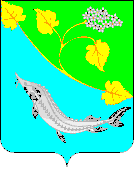 Ответственный исполнитель Программы (подпрограммы)Отдел образования администрации Ленинского муниципального районаСоисполнители Программы (подпрограммы)Образовательные организации: МКОУ «Ленинская СОШ № 1»МКОУ «Ленинская СОШ № 2» МКОУ «Ленинская СОШ № 3» МКОУ «Заплавинская СОШ» МКОУ «Царевская СОШ» МКОУ «Покровская СОШ» МКОУ «Ильичевская СОШ» МКОУ «Рассветинская СОШ» МКОУ «Коммунаровская СОШ» МКОУ «Степновская СОШ» МКОУ «Каршевитская СОШ» МКОУ «Колобовская СОШ»МКОУ «Маякоктябрьская СОШ» МКОУ «Маляевская ООШ» МКОУ «Открытая (сменная) ОШ»МКДОУ «Детский сад № 1 «Буратино»МКДОУ «Детский сад № 2 «Родничок»МКДОУ «Детский сад № 3 «Колокольчик»МКДОУ «Детский сад № 5 «Солнышко»МКДОУ «Детский сад № 6 «Радуга»МКДОУ «Детский сад № 7 «Сказка»МКДОУ «Царевский детский сад»МКДОУ «Заплавинский детский сад»МКДОУ «Маляевский детский сад»МБОУ ДО «Ленинская ДШИ» МБОУ ДО «Ленинский ДЮЦ»МКУ «Ленинская спортивная школа»Отдел по культуре, молодежной политике, физической культуре и спорту администрации Ленинского муниципального районаПодпрограммы Программы1) Укрепление пожарной безопасности в образовательных организациях, ремонтно-восстановительные работы;2) Укрепление антитеррористической защищенности образовательных организацийЦели Программы (подпрограммы)Целями Программы является:обеспечение безопасности образовательного процесса, предотвращение пожаров и гибели людей на объектах образовательных организаций, создание необходимых условий для укрепления пожарной безопасности образовательных организаций, предупреждение и профилактика пожаров, обеспечение первичных мер пожарной безопасности в образовательных организациях, совершенствование организации  тушения пожаров;повышение безопасности образовательных организаций, снижение риска возникновения изношенности зданий и прилегающих к ним территорий, обеспечение их сохранности и долговечности, недопущение преждевременного физического износа;усиление антитеррористической защищённости объектов образования, обеспечение безопасности образовательного процессаЗадачи Программы (подпрограммы)Основными задачами, решаемыми в рамках Программы, являются:обеспечение пожарной безопасности зданий, сооружений образовательных организаций  на основе использования современных достижений науки и техники в данной области, оснащение новыми средствами пожаротушения образовательных организаций, ремонтно-восстановительные работы;развитие  материально-технической базы и их приведение в соответствие с требованиями Федерального закона от 06.03.2006 № 35-ФЗ «О противодействии терроризму»Целевые показатели Программы (подпрограммы)количество систем АПС, канала передач с выводом  на пожарную часть,  прошедших ТО;число слушателей, прошедших курс обучения по пожарному техминимуму и ответственного за электрохозяйство;количество приобретенных и заправленных огнетушителей, противопожарных дверей и мебели, пожарных рукавов, окон, люков, щитов и штор, средств индивидуальной защиты;количество установленных камер видеонаблюдения;количество установленных тревожных кнопок;количество установленных систем централизованной охраны;доля муниципальных образовательных организаций, требующих текущего ремонта;доля муниципальных образовательных организаций, требующих текущего ремонта и оснащения;количество образовательных организаций;количество установленных систем оповещения и управления эвакуацией (СОУЭ);количество благоустроенных площадок в общеобразовательных организациях;
   -   количество модернизированных спортивных площадок;количество учреждений отремонтированных для организации КПП;количество учреждений с приобретенным оборудованием;количество установленных объектов для систем освещения.Сроки и этапы реализации Программы (подпрограммы)2018-2026 годыПрограмма реализуется в один этапОбъемы и источники финансирования Программы (подпрограммы)Финансирование Программы осуществляется за счёт средств бюджета Ленинского муниципального района и иных источников финансирования  в сумме  53 522,53 тысяч рублей, в том числе: за счет федерального бюджета 1 301,20 тысяч рублей, за счет областного бюджета – 12 867,17 тысяч рублей, из бюджета района – 39 354,16 тысяч рублей. В том числе по годам:2018 год - 4153,85 тысяч рублей, из них - 0,630 тысяч рублей кредиторская задолженность, в том числе: за счет федерального бюджета 1301,20 тысяч рублей, за счет областного бюджета – 211,83 тысяч рублей, из бюджета района – 2640,82 тысяч рублей;2019 год - 3021,26 тысяч рублей, в том числе: из бюджета района – 3021,26 тысяч рублей;2020 год – 4 729,39 тысяч рублей, из них – 2,16 тысяч рублей кредиторская задолженность за 2019 г., в том числе: за счет федерального бюджета 0,00 тысяч рублей, за счет областного бюджета – 1435,40 тысяч рублей, из бюджета района – 3 293,99 тысяч рублей;2021год – 13 693,51 тысяч рублей, из них  -  150,54 тысяч рублей кредиторская задолженность за 2020 год, в том числе: за счет федерального бюджета 0,00 тысяч рублей, за счет областного бюджета 7 821,35 тысяч рублей, из бюджета района – 5 872,16 тысяч рублей;2022 год – 6 154,19 тысяч рублей, за счет федерального бюджета 0,00 тысяч рублей,  в том числе за счет областного бюджета – 2 398,59 тысяч рублей, из бюджета района – 3 755,60 тысяч рублей;2023 год – 8 429,09 тысяч рублей, из них  - за счет федерального бюджета 0,00 тысяч рублей, за счет областного бюджета –0,00 тысяч рублей, из бюджета района – 7 429,09 тысяч рублей;2024 год – 4 822,63 тысяч рублей, в том числе: за счет федерального бюджета 0,00 тысяч рублей, за счет областного бюджета – 0,00 тысяч рублей, из бюджета района – 4 822,63 тысяч рублей;2025 год – 4 247,63 тысяч рублей, в том числе: за счет федерального бюджета 0,00 тысяч рублей, за счет областного бюджета – 0,00 тысяч рублей, из бюджета района – 4 247,63 тысяч рублей;2026 год – 4 271,98 тысяч рублей, в том числе: за счет федерального бюджета 0,00 тысяч рублей, за счет областного бюджета – 0,00 тысяч рублей, из бюджета района –  4 271,98 тысяч рублей.Ожидаемые результаты реализации программы (подпрограммы)Повышение безопасности образовательных организаций, снижение рисков возникновения пожаров, аварийных ситуаций, травматизма и гибели людей и получение социально-экономического эффекта. Полное и своевременное финансирование Программы и её выполнение предполагают укрепить материально-техническую базу образовательных организаций, оборудовать образовательные организации системами видеонаблюдения, кнопками экстренного вызова, укрепить антитеррористическую защищённость образовательных организаций, произвести замену электропроводки в помещениях образовательных организаций. Организовать планомерное обучение постоянного состава, детей и учащихся мерам пожарной безопасности, действиям при возникновении пожара, на случай чрезвычайных ситуаций. Благоустройство площадок для проведения праздничных линеек и других мероприятий в муниципальных общеобразовательных учрежденияхРеализация  Программы проявится в повышении антитеррористической защищённости образовательных организаций, снижении риска возникновения чрезвычайных ситуаций, а также, снижение риска возникновения изношенности зданий, на этой основе снижение расходов бюджета на ликвидацию последствий аварийных ситуаций.     Повышение безопасности образовательных организаций, снижение риска возникновения изношенности зданий.Справочно: объем налоговых расходов Ленинского муниципального района в рамках реализации муниципальной программы0,00 тыс. рублей№ п/п№ п/пЦель (цели), задача (задачи), мероприятия Наименование целевогопоказателяНаименование целевогопоказателяНаименование целевогопоказателяЕдиницаизмеренияЗначения целевых показателейЗначения целевых показателейЗначения целевых показателейЗначения целевых показателейЗначения целевых показателейЗначения целевых показателейЗначения целевых показателейЗначения целевых показателейЗначения целевых показателейЗначения целевых показателейЗначения целевых показателей№ п/п№ п/пЦель (цели), задача (задачи), мероприятия Наименование целевогопоказателяНаименование целевогопоказателяНаименование целевогопоказателяЕдиницаизмеренияОтчетный год2016Текущий год2017Первый год реализации муниципальной программы, подпрограммы 2018 годпрогнозВторой год реализации муниципальной программы, подпрограммы 2019 годпрогнозТретий год реализации муниципальной программы, подпрограммы 2020 годпрогнозЧетвертый год реализации муниципальной программы, подпрограммы 2021 год прогнозПятый год реализации муниципальной программы, подпрограммы 2022 год прогнозШестой год реализации муниципальной программы, подпрограммы 2023 год прогнозСедьмой год реализации муниципальной программы, подпрограммы 2024 год прогнозВосьмой год реализации муниципальной программы, подпрограммы 2025 год прогнозДевятый год реализации муниципальной программы, подпрограммы 2026 год прогноз112333456789101112131415«Комплекс мер по созданию безопасных условий для обучающихся и воспитанников в образовательных организациях Ленинского муниципального района»«Комплекс мер по созданию безопасных условий для обучающихся и воспитанников в образовательных организациях Ленинского муниципального района»«Комплекс мер по созданию безопасных условий для обучающихся и воспитанников в образовательных организациях Ленинского муниципального района»«Комплекс мер по созданию безопасных условий для обучающихся и воспитанников в образовательных организациях Ленинского муниципального района»«Комплекс мер по созданию безопасных условий для обучающихся и воспитанников в образовательных организациях Ленинского муниципального района»«Комплекс мер по созданию безопасных условий для обучающихся и воспитанников в образовательных организациях Ленинского муниципального района»«Комплекс мер по созданию безопасных условий для обучающихся и воспитанников в образовательных организациях Ленинского муниципального района»«Комплекс мер по созданию безопасных условий для обучающихся и воспитанников в образовательных организациях Ленинского муниципального района»«Комплекс мер по созданию безопасных условий для обучающихся и воспитанников в образовательных организациях Ленинского муниципального района»«Комплекс мер по созданию безопасных условий для обучающихся и воспитанников в образовательных организациях Ленинского муниципального района»«Комплекс мер по созданию безопасных условий для обучающихся и воспитанников в образовательных организациях Ленинского муниципального района»«Комплекс мер по созданию безопасных условий для обучающихся и воспитанников в образовательных организациях Ленинского муниципального района»«Комплекс мер по созданию безопасных условий для обучающихся и воспитанников в образовательных организациях Ленинского муниципального района»«Комплекс мер по созданию безопасных условий для обучающихся и воспитанников в образовательных организациях Ленинского муниципального района»«Комплекс мер по созданию безопасных условий для обучающихся и воспитанников в образовательных организациях Ленинского муниципального района»«Комплекс мер по созданию безопасных условий для обучающихся и воспитанников в образовательных организациях Ленинского муниципального района»«Комплекс мер по созданию безопасных условий для обучающихся и воспитанников в образовательных организациях Ленинского муниципального района»«Комплекс мер по созданию безопасных условий для обучающихся и воспитанников в образовательных организациях Ленинского муниципального района»Цель (цели)Цель (цели)обеспечение безопасности образовательного процесса, предотвращение пожаров и гибели людей на объектах образовательных организаций, создание необходимых условий для укрепления пожарной безопасности образовательных организаций, предупреждение и профилактика пожаров, обеспечение первичных мер пожарной безопасности в образовательных организациях, совершенствование организации  тушения пожаров;обеспечение безопасности образовательного процесса, предотвращение пожаров и гибели людей на объектах образовательных организаций, создание необходимых условий для укрепления пожарной безопасности образовательных организаций, предупреждение и профилактика пожаров, обеспечение первичных мер пожарной безопасности в образовательных организациях, совершенствование организации  тушения пожаров;обеспечение безопасности образовательного процесса, предотвращение пожаров и гибели людей на объектах образовательных организаций, создание необходимых условий для укрепления пожарной безопасности образовательных организаций, предупреждение и профилактика пожаров, обеспечение первичных мер пожарной безопасности в образовательных организациях, совершенствование организации  тушения пожаров;обеспечение безопасности образовательного процесса, предотвращение пожаров и гибели людей на объектах образовательных организаций, создание необходимых условий для укрепления пожарной безопасности образовательных организаций, предупреждение и профилактика пожаров, обеспечение первичных мер пожарной безопасности в образовательных организациях, совершенствование организации  тушения пожаров;обеспечение безопасности образовательного процесса, предотвращение пожаров и гибели людей на объектах образовательных организаций, создание необходимых условий для укрепления пожарной безопасности образовательных организаций, предупреждение и профилактика пожаров, обеспечение первичных мер пожарной безопасности в образовательных организациях, совершенствование организации  тушения пожаров;обеспечение безопасности образовательного процесса, предотвращение пожаров и гибели людей на объектах образовательных организаций, создание необходимых условий для укрепления пожарной безопасности образовательных организаций, предупреждение и профилактика пожаров, обеспечение первичных мер пожарной безопасности в образовательных организациях, совершенствование организации  тушения пожаров;обеспечение безопасности образовательного процесса, предотвращение пожаров и гибели людей на объектах образовательных организаций, создание необходимых условий для укрепления пожарной безопасности образовательных организаций, предупреждение и профилактика пожаров, обеспечение первичных мер пожарной безопасности в образовательных организациях, совершенствование организации  тушения пожаров;обеспечение безопасности образовательного процесса, предотвращение пожаров и гибели людей на объектах образовательных организаций, создание необходимых условий для укрепления пожарной безопасности образовательных организаций, предупреждение и профилактика пожаров, обеспечение первичных мер пожарной безопасности в образовательных организациях, совершенствование организации  тушения пожаров;обеспечение безопасности образовательного процесса, предотвращение пожаров и гибели людей на объектах образовательных организаций, создание необходимых условий для укрепления пожарной безопасности образовательных организаций, предупреждение и профилактика пожаров, обеспечение первичных мер пожарной безопасности в образовательных организациях, совершенствование организации  тушения пожаров;обеспечение безопасности образовательного процесса, предотвращение пожаров и гибели людей на объектах образовательных организаций, создание необходимых условий для укрепления пожарной безопасности образовательных организаций, предупреждение и профилактика пожаров, обеспечение первичных мер пожарной безопасности в образовательных организациях, совершенствование организации  тушения пожаров;обеспечение безопасности образовательного процесса, предотвращение пожаров и гибели людей на объектах образовательных организаций, создание необходимых условий для укрепления пожарной безопасности образовательных организаций, предупреждение и профилактика пожаров, обеспечение первичных мер пожарной безопасности в образовательных организациях, совершенствование организации  тушения пожаров;обеспечение безопасности образовательного процесса, предотвращение пожаров и гибели людей на объектах образовательных организаций, создание необходимых условий для укрепления пожарной безопасности образовательных организаций, предупреждение и профилактика пожаров, обеспечение первичных мер пожарной безопасности в образовательных организациях, совершенствование организации  тушения пожаров;обеспечение безопасности образовательного процесса, предотвращение пожаров и гибели людей на объектах образовательных организаций, создание необходимых условий для укрепления пожарной безопасности образовательных организаций, предупреждение и профилактика пожаров, обеспечение первичных мер пожарной безопасности в образовательных организациях, совершенствование организации  тушения пожаров;обеспечение безопасности образовательного процесса, предотвращение пожаров и гибели людей на объектах образовательных организаций, создание необходимых условий для укрепления пожарной безопасности образовательных организаций, предупреждение и профилактика пожаров, обеспечение первичных мер пожарной безопасности в образовательных организациях, совершенствование организации  тушения пожаров;обеспечение безопасности образовательного процесса, предотвращение пожаров и гибели людей на объектах образовательных организаций, создание необходимых условий для укрепления пожарной безопасности образовательных организаций, предупреждение и профилактика пожаров, обеспечение первичных мер пожарной безопасности в образовательных организациях, совершенствование организации  тушения пожаров;Цель (цели)Цель (цели)повышение безопасности образовательных организаций, снижение риска возникновения изношенности зданий и прилегающих к ним территорий, обеспечение их сохранности и долговечности, недопущение преждевременного физического износа;повышение безопасности образовательных организаций, снижение риска возникновения изношенности зданий и прилегающих к ним территорий, обеспечение их сохранности и долговечности, недопущение преждевременного физического износа;повышение безопасности образовательных организаций, снижение риска возникновения изношенности зданий и прилегающих к ним территорий, обеспечение их сохранности и долговечности, недопущение преждевременного физического износа;повышение безопасности образовательных организаций, снижение риска возникновения изношенности зданий и прилегающих к ним территорий, обеспечение их сохранности и долговечности, недопущение преждевременного физического износа;повышение безопасности образовательных организаций, снижение риска возникновения изношенности зданий и прилегающих к ним территорий, обеспечение их сохранности и долговечности, недопущение преждевременного физического износа;повышение безопасности образовательных организаций, снижение риска возникновения изношенности зданий и прилегающих к ним территорий, обеспечение их сохранности и долговечности, недопущение преждевременного физического износа;повышение безопасности образовательных организаций, снижение риска возникновения изношенности зданий и прилегающих к ним территорий, обеспечение их сохранности и долговечности, недопущение преждевременного физического износа;повышение безопасности образовательных организаций, снижение риска возникновения изношенности зданий и прилегающих к ним территорий, обеспечение их сохранности и долговечности, недопущение преждевременного физического износа;повышение безопасности образовательных организаций, снижение риска возникновения изношенности зданий и прилегающих к ним территорий, обеспечение их сохранности и долговечности, недопущение преждевременного физического износа;повышение безопасности образовательных организаций, снижение риска возникновения изношенности зданий и прилегающих к ним территорий, обеспечение их сохранности и долговечности, недопущение преждевременного физического износа;повышение безопасности образовательных организаций, снижение риска возникновения изношенности зданий и прилегающих к ним территорий, обеспечение их сохранности и долговечности, недопущение преждевременного физического износа;повышение безопасности образовательных организаций, снижение риска возникновения изношенности зданий и прилегающих к ним территорий, обеспечение их сохранности и долговечности, недопущение преждевременного физического износа;повышение безопасности образовательных организаций, снижение риска возникновения изношенности зданий и прилегающих к ним территорий, обеспечение их сохранности и долговечности, недопущение преждевременного физического износа;повышение безопасности образовательных организаций, снижение риска возникновения изношенности зданий и прилегающих к ним территорий, обеспечение их сохранности и долговечности, недопущение преждевременного физического износа;повышение безопасности образовательных организаций, снижение риска возникновения изношенности зданий и прилегающих к ним территорий, обеспечение их сохранности и долговечности, недопущение преждевременного физического износа;усиление антитеррористической защищённости объектов образования, обеспечение безопасности образовательного процесса.усиление антитеррористической защищённости объектов образования, обеспечение безопасности образовательного процесса.усиление антитеррористической защищённости объектов образования, обеспечение безопасности образовательного процесса.усиление антитеррористической защищённости объектов образования, обеспечение безопасности образовательного процесса.усиление антитеррористической защищённости объектов образования, обеспечение безопасности образовательного процесса.усиление антитеррористической защищённости объектов образования, обеспечение безопасности образовательного процесса.усиление антитеррористической защищённости объектов образования, обеспечение безопасности образовательного процесса.усиление антитеррористической защищённости объектов образования, обеспечение безопасности образовательного процесса.усиление антитеррористической защищённости объектов образования, обеспечение безопасности образовательного процесса.усиление антитеррористической защищённости объектов образования, обеспечение безопасности образовательного процесса.усиление антитеррористической защищённости объектов образования, обеспечение безопасности образовательного процесса.усиление антитеррористической защищённости объектов образования, обеспечение безопасности образовательного процесса.усиление антитеррористической защищённости объектов образования, обеспечение безопасности образовательного процесса.усиление антитеррористической защищённости объектов образования, обеспечение безопасности образовательного процесса.усиление антитеррористической защищённости объектов образования, обеспечение безопасности образовательного процесса.Задача (задачи)Задача (задачи)обеспечение пожарной безопасности зданий, сооружений образовательных организаций  на основе использования современных достижений науки и техники в данной области, оснащение новыми средствами пожаротушения образовательных организаций, ремонтно-восстановительные работы;обеспечение пожарной безопасности зданий, сооружений образовательных организаций  на основе использования современных достижений науки и техники в данной области, оснащение новыми средствами пожаротушения образовательных организаций, ремонтно-восстановительные работы;обеспечение пожарной безопасности зданий, сооружений образовательных организаций  на основе использования современных достижений науки и техники в данной области, оснащение новыми средствами пожаротушения образовательных организаций, ремонтно-восстановительные работы;обеспечение пожарной безопасности зданий, сооружений образовательных организаций  на основе использования современных достижений науки и техники в данной области, оснащение новыми средствами пожаротушения образовательных организаций, ремонтно-восстановительные работы;обеспечение пожарной безопасности зданий, сооружений образовательных организаций  на основе использования современных достижений науки и техники в данной области, оснащение новыми средствами пожаротушения образовательных организаций, ремонтно-восстановительные работы;обеспечение пожарной безопасности зданий, сооружений образовательных организаций  на основе использования современных достижений науки и техники в данной области, оснащение новыми средствами пожаротушения образовательных организаций, ремонтно-восстановительные работы;обеспечение пожарной безопасности зданий, сооружений образовательных организаций  на основе использования современных достижений науки и техники в данной области, оснащение новыми средствами пожаротушения образовательных организаций, ремонтно-восстановительные работы;обеспечение пожарной безопасности зданий, сооружений образовательных организаций  на основе использования современных достижений науки и техники в данной области, оснащение новыми средствами пожаротушения образовательных организаций, ремонтно-восстановительные работы;обеспечение пожарной безопасности зданий, сооружений образовательных организаций  на основе использования современных достижений науки и техники в данной области, оснащение новыми средствами пожаротушения образовательных организаций, ремонтно-восстановительные работы;обеспечение пожарной безопасности зданий, сооружений образовательных организаций  на основе использования современных достижений науки и техники в данной области, оснащение новыми средствами пожаротушения образовательных организаций, ремонтно-восстановительные работы;обеспечение пожарной безопасности зданий, сооружений образовательных организаций  на основе использования современных достижений науки и техники в данной области, оснащение новыми средствами пожаротушения образовательных организаций, ремонтно-восстановительные работы;обеспечение пожарной безопасности зданий, сооружений образовательных организаций  на основе использования современных достижений науки и техники в данной области, оснащение новыми средствами пожаротушения образовательных организаций, ремонтно-восстановительные работы;обеспечение пожарной безопасности зданий, сооружений образовательных организаций  на основе использования современных достижений науки и техники в данной области, оснащение новыми средствами пожаротушения образовательных организаций, ремонтно-восстановительные работы;обеспечение пожарной безопасности зданий, сооружений образовательных организаций  на основе использования современных достижений науки и техники в данной области, оснащение новыми средствами пожаротушения образовательных организаций, ремонтно-восстановительные работы;обеспечение пожарной безопасности зданий, сооружений образовательных организаций  на основе использования современных достижений науки и техники в данной области, оснащение новыми средствами пожаротушения образовательных организаций, ремонтно-восстановительные работы;Задача (задачи)Задача (задачи)развитие  материально-технической базы и их приведение в соответствие с требованиями Федерального закона от 06.03.2006 № 35-ФЗ «О противодействии терроризму».развитие  материально-технической базы и их приведение в соответствие с требованиями Федерального закона от 06.03.2006 № 35-ФЗ «О противодействии терроризму».развитие  материально-технической базы и их приведение в соответствие с требованиями Федерального закона от 06.03.2006 № 35-ФЗ «О противодействии терроризму».развитие  материально-технической базы и их приведение в соответствие с требованиями Федерального закона от 06.03.2006 № 35-ФЗ «О противодействии терроризму».развитие  материально-технической базы и их приведение в соответствие с требованиями Федерального закона от 06.03.2006 № 35-ФЗ «О противодействии терроризму».развитие  материально-технической базы и их приведение в соответствие с требованиями Федерального закона от 06.03.2006 № 35-ФЗ «О противодействии терроризму».развитие  материально-технической базы и их приведение в соответствие с требованиями Федерального закона от 06.03.2006 № 35-ФЗ «О противодействии терроризму».развитие  материально-технической базы и их приведение в соответствие с требованиями Федерального закона от 06.03.2006 № 35-ФЗ «О противодействии терроризму».развитие  материально-технической базы и их приведение в соответствие с требованиями Федерального закона от 06.03.2006 № 35-ФЗ «О противодействии терроризму».развитие  материально-технической базы и их приведение в соответствие с требованиями Федерального закона от 06.03.2006 № 35-ФЗ «О противодействии терроризму».развитие  материально-технической базы и их приведение в соответствие с требованиями Федерального закона от 06.03.2006 № 35-ФЗ «О противодействии терроризму».развитие  материально-технической базы и их приведение в соответствие с требованиями Федерального закона от 06.03.2006 № 35-ФЗ «О противодействии терроризму».развитие  материально-технической базы и их приведение в соответствие с требованиями Федерального закона от 06.03.2006 № 35-ФЗ «О противодействии терроризму».развитие  материально-технической базы и их приведение в соответствие с требованиями Федерального закона от 06.03.2006 № 35-ФЗ «О противодействии терроризму».развитие  материально-технической базы и их приведение в соответствие с требованиями Федерального закона от 06.03.2006 № 35-ФЗ «О противодействии терроризму».1Установка, монтаж, демонтаж, ремонт, техническое  обслуживание и оценка работоспособности АПС, канала передач на пожарную часть,  пожарных кранов, гидрантовУстановка, монтаж, демонтаж, ремонт, техническое  обслуживание и оценка работоспособности АПС, канала передач на пожарную часть,  пожарных кранов, гидрантовКоличество систем АПС, канала передач с выводом на пожарную часть, прошедших ТОКоличество систем АПС, канала передач с выводом на пожарную часть, прошедших ТОКоличество систем АПС, канала передач с выводом на пожарную часть, прошедших ТОштук28272727252525222121212Замена, приобретение и установка противопожарных дверей, противопожарной мебели,  огнетушителей, окон, люков, щитов и штор, средств индивидуальной защиты; заправка, поверка и приобретение огнетушителейЗамена, приобретение и установка противопожарных дверей, противопожарной мебели,  огнетушителей, окон, люков, щитов и штор, средств индивидуальной защиты; заправка, поверка и приобретение огнетушителейКоличество приобретенных огнетушителейКоличество приобретенных огнетушителейКоличество приобретенных огнетушителейштук01115728535110101010103Обучение ответственного по пожарному техминимуму и ответственного за электрохозяйствоОбучение ответственного по пожарному техминимуму и ответственного за электрохозяйствоЧисло слушателей, прошедших курс обучения  по пожарному техминимуму и ответственного за электрохозяйствоЧисло слушателей, прошедших курс обучения  по пожарному техминимуму и ответственного за электрохозяйствоЧисло слушателей, прошедших курс обучения  по пожарному техминимуму и ответственного за электрохозяйствочеловек181725251671153334Приобретение и монтаж электроматериалов, проведение электротехнических испытаний  и электрических  измерений электрооборудования, обработка огнезащитным составом деревянных конструкций, проверка качества огнезащитной обработки, испытание пожарной лестницыПриобретение и монтаж электроматериалов, проведение электротехнических испытаний  и электрических  измерений электрооборудования, обработка огнезащитным составом деревянных конструкций, проверка качества огнезащитной обработки, испытание пожарной лестницыКоличество образовательных организацийКоличество образовательных организацийКоличество образовательных организацийединиц002727252525222121215Создание в общеобразовательных организациях, расположенных в сельской местности и малых городах, условий для занятий физической культурой и спортом, в целях достижения показателей и результатов регионального проекта “Успех каждого ребенка”Создание в общеобразовательных организациях, расположенных в сельской местности и малых городах, условий для занятий физической культурой и спортом, в целях достижения показателей и результатов регионального проекта “Успех каждого ребенка”Доля муниципальных общеобразовательных организаций, требующих текущих ремонтаДоля муниципальных общеобразовательных организаций, требующих текущих ремонтаДоля муниципальных общеобразовательных организаций, требующих текущих ремонта%10,73,63,7007,147,1400006Приобретение, установка, ремонт и оценка работоспособности видеонаблюдения, тревожной кнопки, системы централизованной охраны, приобретение технических средств охранной сигнализацииПриобретение, установка, ремонт и оценка работоспособности видеонаблюдения, тревожной кнопки, системы централизованной охраны, приобретение технических средств охранной сигнализацииКоличество установленных камер видеонаблюденияКоличество установленных камер видеонаблюденияКоличество установленных камер видеонаблюденияштук514040102226Приобретение, установка, ремонт и оценка работоспособности видеонаблюдения, тревожной кнопки, системы централизованной охраны, приобретение технических средств охранной сигнализацииПриобретение, установка, ремонт и оценка работоспособности видеонаблюдения, тревожной кнопки, системы централизованной охраны, приобретение технических средств охранной сигнализацииКоличество установленных тревожных кнопокКоличество установленных тревожных кнопокКоличество установленных тревожных кнопокштук206010000006Приобретение, установка, ремонт и оценка работоспособности видеонаблюдения, тревожной кнопки, системы централизованной охраны, приобретение технических средств охранной сигнализацииПриобретение, установка, ремонт и оценка работоспособности видеонаблюдения, тревожной кнопки, системы централизованной охраны, приобретение технических средств охранной сигнализацииКоличество установленных систем централизованной охраныКоличество установленных систем централизованной охраныКоличество установленных систем централизованной охраныштук0000110000006Приобретение, установка, ремонт и оценка работоспособности видеонаблюдения, тревожной кнопки, системы централизованной охраны, приобретение технических средств охранной сигнализацииПриобретение, установка, ремонт и оценка работоспособности видеонаблюдения, тревожной кнопки, системы централизованной охраны, приобретение технических средств охранной сигнализацииКоличество образовательных организацийКоличество образовательных организацийКоличество образовательных организацийштук000000000007Техническое обслуживание системы видеонаблюдения, тревожной кнопки, системы централизованной охраны, услуги по централизованной и физической охранеТехническое обслуживание системы видеонаблюдения, тревожной кнопки, системы централизованной охраны, услуги по централизованной и физической охранеКоличество образовательных организацийКоличество образовательных организацийКоличество образовательных организацийштук002727252525222121218Приобретение, установка, ремонт, техническое обслуживание и оценка работоспособности системы оповещения и управления эвакуацией (СОУЭ)Приобретение, установка, ремонт, техническое обслуживание и оценка работоспособности системы оповещения и управления эвакуацией (СОУЭ)Количество установленных СОУЭКоличество установленных СОУЭКоличество установленных СОУЭштук00092 0122009Мероприятия по текущему ремонту и оснащению  зданий и прилегающим к ним территорий в общеобразовательных организациях и учреждениях дополнительного образования в Ленинском муниципальном районеМероприятия по текущему ремонту и оснащению  зданий и прилегающим к ним территорий в общеобразовательных организациях и учреждениях дополнительного образования в Ленинском муниципальном районеДоля муниципальных образовательных организаций, требующих текущего ремонта и оснащенияДоля муниципальных образовательных организаций, требующих текущего ремонта и оснащенияДоля муниципальных образовательных организаций, требующих текущего ремонта и оснащения%0000,7243,7512,5025,0012,5010,7120,0025,009Мероприятия по текущему ремонту и оснащению  зданий и прилегающим к ним территорий в общеобразовательных организациях и учреждениях дополнительного образования в Ленинском муниципальном районеМероприятия по текущему ремонту и оснащению  зданий и прилегающим к ним территорий в общеобразовательных организациях и учреждениях дополнительного образования в Ленинском муниципальном районеКоличество благоустроенных площадок в общеобразовательных организацияхКоличество благоустроенных площадок в общеобразовательных организацияхКоличество благоустроенных площадок в общеобразовательных организацияхштук0000211110010Модернизация спортивных площадок в общеобразовательных организацияхМодернизация спортивных площадок в общеобразовательных организацияхКоличество модернизированных спортивных площадок в общеобразовательных организацияхКоличество модернизированных спортивных площадок в общеобразовательных организацияхКоличество модернизированных спортивных площадок в общеобразовательных организацияхштук0000010010011Текущий ремонт помещений и входов зданий образовательных организаций для организации контрольно- пропускных пунктовТекущий ремонт помещений и входов зданий образовательных организаций для организации контрольно- пропускных пунктовКоличество учреждений отремонтированных для организации КППКоличество учреждений отремонтированных для организации КППКоличество учреждений отремонтированных для организации КППштук0000000000012Приобретение, установка, ремонт, техническое обслуживание оборудования, мебели, инженерно- технических средств, систем охраны для организации контрольно- пропускных пунктовПриобретение, установка, ремонт, техническое обслуживание оборудования, мебели, инженерно- технических средств, систем охраны для организации контрольно- пропускных пунктовКоличество учреждений с приобретенным оборудованиемКоличество учреждений с приобретенным оборудованиемКоличество учреждений с приобретенным оборудованиемштук0000000000013Установка, реконструкция, ремонт на территориях образовательных организаций систем наружного освещенияУстановка, реконструкция, ремонт на территориях образовательных организаций систем наружного освещенияКоличество установленных объектов для систем освещенияКоличество установленных объектов для систем освещенияКоличество установленных объектов для систем освещенияштук000000001001 подпрограмма: «Укрепление пожарной безопасности в образовательных организациях, ремонтно-восстановительные работы»1 подпрограмма: «Укрепление пожарной безопасности в образовательных организациях, ремонтно-восстановительные работы»1 подпрограмма: «Укрепление пожарной безопасности в образовательных организациях, ремонтно-восстановительные работы»1 подпрограмма: «Укрепление пожарной безопасности в образовательных организациях, ремонтно-восстановительные работы»1 подпрограмма: «Укрепление пожарной безопасности в образовательных организациях, ремонтно-восстановительные работы»1 подпрограмма: «Укрепление пожарной безопасности в образовательных организациях, ремонтно-восстановительные работы»1 подпрограмма: «Укрепление пожарной безопасности в образовательных организациях, ремонтно-восстановительные работы»1 подпрограмма: «Укрепление пожарной безопасности в образовательных организациях, ремонтно-восстановительные работы»1 подпрограмма: «Укрепление пожарной безопасности в образовательных организациях, ремонтно-восстановительные работы»1 подпрограмма: «Укрепление пожарной безопасности в образовательных организациях, ремонтно-восстановительные работы»1 подпрограмма: «Укрепление пожарной безопасности в образовательных организациях, ремонтно-восстановительные работы»1 подпрограмма: «Укрепление пожарной безопасности в образовательных организациях, ремонтно-восстановительные работы»1 подпрограмма: «Укрепление пожарной безопасности в образовательных организациях, ремонтно-восстановительные работы»1 подпрограмма: «Укрепление пожарной безопасности в образовательных организациях, ремонтно-восстановительные работы»1 подпрограмма: «Укрепление пожарной безопасности в образовательных организациях, ремонтно-восстановительные работы»1 подпрограмма: «Укрепление пожарной безопасности в образовательных организациях, ремонтно-восстановительные работы»1 подпрограмма: «Укрепление пожарной безопасности в образовательных организациях, ремонтно-восстановительные работы»Цель (цели)Цель (цели)Цель (цели)Цель (цели)обеспечение безопасности образовательного процесса, предотвращение пожаров и гибели людей на объектах образовательных организаций, создание необходимых условий для укрепления пожарной безопасности образовательных организаций, предупреждение и профилактика пожаров, обеспечение первичных мер пожарной безопасности в образовательных организациях, совершенствование организации  тушения пожаровобеспечение безопасности образовательного процесса, предотвращение пожаров и гибели людей на объектах образовательных организаций, создание необходимых условий для укрепления пожарной безопасности образовательных организаций, предупреждение и профилактика пожаров, обеспечение первичных мер пожарной безопасности в образовательных организациях, совершенствование организации  тушения пожаровобеспечение безопасности образовательного процесса, предотвращение пожаров и гибели людей на объектах образовательных организаций, создание необходимых условий для укрепления пожарной безопасности образовательных организаций, предупреждение и профилактика пожаров, обеспечение первичных мер пожарной безопасности в образовательных организациях, совершенствование организации  тушения пожаровобеспечение безопасности образовательного процесса, предотвращение пожаров и гибели людей на объектах образовательных организаций, создание необходимых условий для укрепления пожарной безопасности образовательных организаций, предупреждение и профилактика пожаров, обеспечение первичных мер пожарной безопасности в образовательных организациях, совершенствование организации  тушения пожаровобеспечение безопасности образовательного процесса, предотвращение пожаров и гибели людей на объектах образовательных организаций, создание необходимых условий для укрепления пожарной безопасности образовательных организаций, предупреждение и профилактика пожаров, обеспечение первичных мер пожарной безопасности в образовательных организациях, совершенствование организации  тушения пожаровобеспечение безопасности образовательного процесса, предотвращение пожаров и гибели людей на объектах образовательных организаций, создание необходимых условий для укрепления пожарной безопасности образовательных организаций, предупреждение и профилактика пожаров, обеспечение первичных мер пожарной безопасности в образовательных организациях, совершенствование организации  тушения пожаровобеспечение безопасности образовательного процесса, предотвращение пожаров и гибели людей на объектах образовательных организаций, создание необходимых условий для укрепления пожарной безопасности образовательных организаций, предупреждение и профилактика пожаров, обеспечение первичных мер пожарной безопасности в образовательных организациях, совершенствование организации  тушения пожаровобеспечение безопасности образовательного процесса, предотвращение пожаров и гибели людей на объектах образовательных организаций, создание необходимых условий для укрепления пожарной безопасности образовательных организаций, предупреждение и профилактика пожаров, обеспечение первичных мер пожарной безопасности в образовательных организациях, совершенствование организации  тушения пожаровобеспечение безопасности образовательного процесса, предотвращение пожаров и гибели людей на объектах образовательных организаций, создание необходимых условий для укрепления пожарной безопасности образовательных организаций, предупреждение и профилактика пожаров, обеспечение первичных мер пожарной безопасности в образовательных организациях, совершенствование организации  тушения пожаровобеспечение безопасности образовательного процесса, предотвращение пожаров и гибели людей на объектах образовательных организаций, создание необходимых условий для укрепления пожарной безопасности образовательных организаций, предупреждение и профилактика пожаров, обеспечение первичных мер пожарной безопасности в образовательных организациях, совершенствование организации  тушения пожаровобеспечение безопасности образовательного процесса, предотвращение пожаров и гибели людей на объектах образовательных организаций, создание необходимых условий для укрепления пожарной безопасности образовательных организаций, предупреждение и профилактика пожаров, обеспечение первичных мер пожарной безопасности в образовательных организациях, совершенствование организации  тушения пожаровобеспечение безопасности образовательного процесса, предотвращение пожаров и гибели людей на объектах образовательных организаций, создание необходимых условий для укрепления пожарной безопасности образовательных организаций, предупреждение и профилактика пожаров, обеспечение первичных мер пожарной безопасности в образовательных организациях, совершенствование организации  тушения пожаровобеспечение безопасности образовательного процесса, предотвращение пожаров и гибели людей на объектах образовательных организаций, создание необходимых условий для укрепления пожарной безопасности образовательных организаций, предупреждение и профилактика пожаров, обеспечение первичных мер пожарной безопасности в образовательных организациях, совершенствование организации  тушения пожаровЦель (цели)Цель (цели)Цель (цели)Цель (цели)повышение безопасности образовательных организаций, снижение риска возникновения изношенности зданий и прилегающих к ним территорий, обеспечение их сохранности и долговечности, недопущение преждевременного физического износаповышение безопасности образовательных организаций, снижение риска возникновения изношенности зданий и прилегающих к ним территорий, обеспечение их сохранности и долговечности, недопущение преждевременного физического износаповышение безопасности образовательных организаций, снижение риска возникновения изношенности зданий и прилегающих к ним территорий, обеспечение их сохранности и долговечности, недопущение преждевременного физического износаповышение безопасности образовательных организаций, снижение риска возникновения изношенности зданий и прилегающих к ним территорий, обеспечение их сохранности и долговечности, недопущение преждевременного физического износаповышение безопасности образовательных организаций, снижение риска возникновения изношенности зданий и прилегающих к ним территорий, обеспечение их сохранности и долговечности, недопущение преждевременного физического износаповышение безопасности образовательных организаций, снижение риска возникновения изношенности зданий и прилегающих к ним территорий, обеспечение их сохранности и долговечности, недопущение преждевременного физического износаповышение безопасности образовательных организаций, снижение риска возникновения изношенности зданий и прилегающих к ним территорий, обеспечение их сохранности и долговечности, недопущение преждевременного физического износаповышение безопасности образовательных организаций, снижение риска возникновения изношенности зданий и прилегающих к ним территорий, обеспечение их сохранности и долговечности, недопущение преждевременного физического износаповышение безопасности образовательных организаций, снижение риска возникновения изношенности зданий и прилегающих к ним территорий, обеспечение их сохранности и долговечности, недопущение преждевременного физического износаповышение безопасности образовательных организаций, снижение риска возникновения изношенности зданий и прилегающих к ним территорий, обеспечение их сохранности и долговечности, недопущение преждевременного физического износаповышение безопасности образовательных организаций, снижение риска возникновения изношенности зданий и прилегающих к ним территорий, обеспечение их сохранности и долговечности, недопущение преждевременного физического износаповышение безопасности образовательных организаций, снижение риска возникновения изношенности зданий и прилегающих к ним территорий, обеспечение их сохранности и долговечности, недопущение преждевременного физического износаповышение безопасности образовательных организаций, снижение риска возникновения изношенности зданий и прилегающих к ним территорий, обеспечение их сохранности и долговечности, недопущение преждевременного физического износаЗадача (задачи)Задача (задачи)Задача (задачи)Задача (задачи)обеспечение пожарной безопасности зданий, сооружений образовательных организаций  на основе использования современных достижений науки и техники в данной области, оснащение новыми средствами пожаротушения образовательных организаций, ремонтно-восстановительные работыобеспечение пожарной безопасности зданий, сооружений образовательных организаций  на основе использования современных достижений науки и техники в данной области, оснащение новыми средствами пожаротушения образовательных организаций, ремонтно-восстановительные работыобеспечение пожарной безопасности зданий, сооружений образовательных организаций  на основе использования современных достижений науки и техники в данной области, оснащение новыми средствами пожаротушения образовательных организаций, ремонтно-восстановительные работыобеспечение пожарной безопасности зданий, сооружений образовательных организаций  на основе использования современных достижений науки и техники в данной области, оснащение новыми средствами пожаротушения образовательных организаций, ремонтно-восстановительные работыобеспечение пожарной безопасности зданий, сооружений образовательных организаций  на основе использования современных достижений науки и техники в данной области, оснащение новыми средствами пожаротушения образовательных организаций, ремонтно-восстановительные работыобеспечение пожарной безопасности зданий, сооружений образовательных организаций  на основе использования современных достижений науки и техники в данной области, оснащение новыми средствами пожаротушения образовательных организаций, ремонтно-восстановительные работыобеспечение пожарной безопасности зданий, сооружений образовательных организаций  на основе использования современных достижений науки и техники в данной области, оснащение новыми средствами пожаротушения образовательных организаций, ремонтно-восстановительные работыобеспечение пожарной безопасности зданий, сооружений образовательных организаций  на основе использования современных достижений науки и техники в данной области, оснащение новыми средствами пожаротушения образовательных организаций, ремонтно-восстановительные работыобеспечение пожарной безопасности зданий, сооружений образовательных организаций  на основе использования современных достижений науки и техники в данной области, оснащение новыми средствами пожаротушения образовательных организаций, ремонтно-восстановительные работыобеспечение пожарной безопасности зданий, сооружений образовательных организаций  на основе использования современных достижений науки и техники в данной области, оснащение новыми средствами пожаротушения образовательных организаций, ремонтно-восстановительные работыобеспечение пожарной безопасности зданий, сооружений образовательных организаций  на основе использования современных достижений науки и техники в данной области, оснащение новыми средствами пожаротушения образовательных организаций, ремонтно-восстановительные работыобеспечение пожарной безопасности зданий, сооружений образовательных организаций  на основе использования современных достижений науки и техники в данной области, оснащение новыми средствами пожаротушения образовательных организаций, ремонтно-восстановительные работыобеспечение пожарной безопасности зданий, сооружений образовательных организаций  на основе использования современных достижений науки и техники в данной области, оснащение новыми средствами пожаротушения образовательных организаций, ремонтно-восстановительные работы1Установка, монтаж, демонтаж, ремонт, техническое  обслуживание и оценка работоспособности АПС, канала передач на пожарную часть,  пожарных кранов, гидрантовУстановка, монтаж, демонтаж, ремонт, техническое  обслуживание и оценка работоспособности АПС, канала передач на пожарную часть,  пожарных кранов, гидрантовУстановка, монтаж, демонтаж, ремонт, техническое  обслуживание и оценка работоспособности АПС, канала передач на пожарную часть,  пожарных кранов, гидрантовУстановка, монтаж, демонтаж, ремонт, техническое  обслуживание и оценка работоспособности АПС, канала передач на пожарную часть,  пожарных кранов, гидрантовКоличество систем АПС, канала передач с выводом на пожарную часть, прошедших ТОштук28272727252525222121212Замена, приобретение и установка противопожарных дверей, противопожарной мебели,  огнетушителей, окон, люков, щитов и штор, средств индивидуальной защиты; заправка, поверка и приобретение огнетушителейЗамена, приобретение и установка противопожарных дверей, противопожарной мебели,  огнетушителей, окон, люков, щитов и штор, средств индивидуальной защиты; заправка, поверка и приобретение огнетушителейЗамена, приобретение и установка противопожарных дверей, противопожарной мебели,  огнетушителей, окон, люков, щитов и штор, средств индивидуальной защиты; заправка, поверка и приобретение огнетушителейЗамена, приобретение и установка противопожарных дверей, противопожарной мебели,  огнетушителей, окон, люков, щитов и штор, средств индивидуальной защиты; заправка, поверка и приобретение огнетушителейКоличество приобретенных огнетушителейштук01115728535110101010103Обучение ответственного по пожарному техминимуму и ответственного за электрохозяйствоОбучение ответственного по пожарному техминимуму и ответственного за электрохозяйствоОбучение ответственного по пожарному техминимуму и ответственного за электрохозяйствоОбучение ответственного по пожарному техминимуму и ответственного за электрохозяйствоЧисло слушателей, прошедших курс обучения  по пожарному техминимуму и ответственного за электрохозяйствочеловек181725251671153334Приобретение и монтаж электроматериалов, проведение электротехнических испытаний  и электрических  измерений электрооборудования, обработка огнезащитным составом деревянных конструкций, проверка качества огнезащитной обработки, испытание пожарной лестницыПриобретение и монтаж электроматериалов, проведение электротехнических испытаний  и электрических  измерений электрооборудования, обработка огнезащитным составом деревянных конструкций, проверка качества огнезащитной обработки, испытание пожарной лестницыПриобретение и монтаж электроматериалов, проведение электротехнических испытаний  и электрических  измерений электрооборудования, обработка огнезащитным составом деревянных конструкций, проверка качества огнезащитной обработки, испытание пожарной лестницыПриобретение и монтаж электроматериалов, проведение электротехнических испытаний  и электрических  измерений электрооборудования, обработка огнезащитным составом деревянных конструкций, проверка качества огнезащитной обработки, испытание пожарной лестницыКоличество образовательных организацийединиц002727252525222121215Создание в общеобразовательных организациях, расположенных в сельской местности и малых городах, условий для занятий физической культурой и спортом, в целях достижения показателей и результатов регионального проекта “Успех каждого ребенка”Создание в общеобразовательных организациях, расположенных в сельской местности и малых городах, условий для занятий физической культурой и спортом, в целях достижения показателей и результатов регионального проекта “Успех каждого ребенка”Создание в общеобразовательных организациях, расположенных в сельской местности и малых городах, условий для занятий физической культурой и спортом, в целях достижения показателей и результатов регионального проекта “Успех каждого ребенка”Создание в общеобразовательных организациях, расположенных в сельской местности и малых городах, условий для занятий физической культурой и спортом, в целях достижения показателей и результатов регионального проекта “Успех каждого ребенка”Доля муниципальных общеобразовательных организаций, требующих текущего ремонта%10,73,63,7007,147,1400006Мероприятия по текущему ремонту и оснащению  зданий и прилегающим к ним территорий в общеобразовательных организациях и учреждениях дополнительного образования в Ленинском муниципальном районеМероприятия по текущему ремонту и оснащению  зданий и прилегающим к ним территорий в общеобразовательных организациях и учреждениях дополнительного образования в Ленинском муниципальном районеМероприятия по текущему ремонту и оснащению  зданий и прилегающим к ним территорий в общеобразовательных организациях и учреждениях дополнительного образования в Ленинском муниципальном районеМероприятия по текущему ремонту и оснащению  зданий и прилегающим к ним территорий в общеобразовательных организациях и учреждениях дополнительного образования в Ленинском муниципальном районеДоля муниципальных образовательных организаций, требующих текущего ремонта и оснащения%0000,7243,7512,5025,0012,5010,7120,0025,006Мероприятия по текущему ремонту и оснащению  зданий и прилегающим к ним территорий в общеобразовательных организациях и учреждениях дополнительного образования в Ленинском муниципальном районеМероприятия по текущему ремонту и оснащению  зданий и прилегающим к ним территорий в общеобразовательных организациях и учреждениях дополнительного образования в Ленинском муниципальном районеМероприятия по текущему ремонту и оснащению  зданий и прилегающим к ним территорий в общеобразовательных организациях и учреждениях дополнительного образования в Ленинском муниципальном районеМероприятия по текущему ремонту и оснащению  зданий и прилегающим к ним территорий в общеобразовательных организациях и учреждениях дополнительного образования в Ленинском муниципальном районеКоличество благоустроенных площадок в общеобразовательных организацияхштук000021111007Модернизация спортивных площадок в общеобразовательных организацияхМодернизация спортивных площадок в общеобразовательных организацияхМодернизация спортивных площадок в общеобразовательных организацияхМодернизация спортивных площадок в общеобразовательных организацияхКоличество модернизированных спортивных площадок в общеобразовательных организацияхштук000001001002 подпрограмма: «Укрепление антитеррористической защищенности в образовательных организациях»2 подпрограмма: «Укрепление антитеррористической защищенности в образовательных организациях»2 подпрограмма: «Укрепление антитеррористической защищенности в образовательных организациях»2 подпрограмма: «Укрепление антитеррористической защищенности в образовательных организациях»2 подпрограмма: «Укрепление антитеррористической защищенности в образовательных организациях»2 подпрограмма: «Укрепление антитеррористической защищенности в образовательных организациях»2 подпрограмма: «Укрепление антитеррористической защищенности в образовательных организациях»2 подпрограмма: «Укрепление антитеррористической защищенности в образовательных организациях»2 подпрограмма: «Укрепление антитеррористической защищенности в образовательных организациях»2 подпрограмма: «Укрепление антитеррористической защищенности в образовательных организациях»2 подпрограмма: «Укрепление антитеррористической защищенности в образовательных организациях»2 подпрограмма: «Укрепление антитеррористической защищенности в образовательных организациях»2 подпрограмма: «Укрепление антитеррористической защищенности в образовательных организациях»2 подпрограмма: «Укрепление антитеррористической защищенности в образовательных организациях»2 подпрограмма: «Укрепление антитеррористической защищенности в образовательных организациях»2 подпрограмма: «Укрепление антитеррористической защищенности в образовательных организациях»2 подпрограмма: «Укрепление антитеррористической защищенности в образовательных организациях»Цель (цели)Цель (цели)Цель (цели)- усиление антитеррористической защищённости объектов образования, обеспечение безопасности образовательного процесса- усиление антитеррористической защищённости объектов образования, обеспечение безопасности образовательного процесса- усиление антитеррористической защищённости объектов образования, обеспечение безопасности образовательного процесса- усиление антитеррористической защищённости объектов образования, обеспечение безопасности образовательного процесса- усиление антитеррористической защищённости объектов образования, обеспечение безопасности образовательного процесса- усиление антитеррористической защищённости объектов образования, обеспечение безопасности образовательного процесса- усиление антитеррористической защищённости объектов образования, обеспечение безопасности образовательного процесса- усиление антитеррористической защищённости объектов образования, обеспечение безопасности образовательного процесса- усиление антитеррористической защищённости объектов образования, обеспечение безопасности образовательного процесса- усиление антитеррористической защищённости объектов образования, обеспечение безопасности образовательного процесса- усиление антитеррористической защищённости объектов образования, обеспечение безопасности образовательного процесса- усиление антитеррористической защищённости объектов образования, обеспечение безопасности образовательного процесса- усиление антитеррористической защищённости объектов образования, обеспечение безопасности образовательного процесса- усиление антитеррористической защищённости объектов образования, обеспечение безопасности образовательного процессаЗадача (задачи)Задача (задачи)Задача (задачи)развитие  материально-технической базы и их приведение в соответствие с требованиями Федерального закона от 06.03.2006 № 35-ФЗ «О противодействии терроризму»развитие  материально-технической базы и их приведение в соответствие с требованиями Федерального закона от 06.03.2006 № 35-ФЗ «О противодействии терроризму»развитие  материально-технической базы и их приведение в соответствие с требованиями Федерального закона от 06.03.2006 № 35-ФЗ «О противодействии терроризму»развитие  материально-технической базы и их приведение в соответствие с требованиями Федерального закона от 06.03.2006 № 35-ФЗ «О противодействии терроризму»развитие  материально-технической базы и их приведение в соответствие с требованиями Федерального закона от 06.03.2006 № 35-ФЗ «О противодействии терроризму»развитие  материально-технической базы и их приведение в соответствие с требованиями Федерального закона от 06.03.2006 № 35-ФЗ «О противодействии терроризму»развитие  материально-технической базы и их приведение в соответствие с требованиями Федерального закона от 06.03.2006 № 35-ФЗ «О противодействии терроризму»развитие  материально-технической базы и их приведение в соответствие с требованиями Федерального закона от 06.03.2006 № 35-ФЗ «О противодействии терроризму»развитие  материально-технической базы и их приведение в соответствие с требованиями Федерального закона от 06.03.2006 № 35-ФЗ «О противодействии терроризму»развитие  материально-технической базы и их приведение в соответствие с требованиями Федерального закона от 06.03.2006 № 35-ФЗ «О противодействии терроризму»развитие  материально-технической базы и их приведение в соответствие с требованиями Федерального закона от 06.03.2006 № 35-ФЗ «О противодействии терроризму»развитие  материально-технической базы и их приведение в соответствие с требованиями Федерального закона от 06.03.2006 № 35-ФЗ «О противодействии терроризму»развитие  материально-технической базы и их приведение в соответствие с требованиями Федерального закона от 06.03.2006 № 35-ФЗ «О противодействии терроризму»развитие  материально-технической базы и их приведение в соответствие с требованиями Федерального закона от 06.03.2006 № 35-ФЗ «О противодействии терроризму»1Приобретение, установка, ремонт и оценка работоспособности видеонаблюдения, тревожной кнопки, системы централизованной охраны, приобретение технических средств охранной сигнализацииПриобретение, установка, ремонт и оценка работоспособности видеонаблюдения, тревожной кнопки, системы централизованной охраны, приобретение технических средств охранной сигнализацииПриобретение, установка, ремонт и оценка работоспособности видеонаблюдения, тревожной кнопки, системы централизованной охраны, приобретение технических средств охранной сигнализацииКоличество установленных камер видеонаблюденияКоличество установленных камер видеонаблюденияштук514040102221Приобретение, установка, ремонт и оценка работоспособности видеонаблюдения, тревожной кнопки, системы централизованной охраны, приобретение технических средств охранной сигнализацииПриобретение, установка, ремонт и оценка работоспособности видеонаблюдения, тревожной кнопки, системы централизованной охраны, приобретение технических средств охранной сигнализацииПриобретение, установка, ремонт и оценка работоспособности видеонаблюдения, тревожной кнопки, системы централизованной охраны, приобретение технических средств охранной сигнализацииКоличество установленных тревожных кнопокКоличество установленных тревожных кнопокштук206010000001Приобретение, установка, ремонт и оценка работоспособности видеонаблюдения, тревожной кнопки, системы централизованной охраны, приобретение технических средств охранной сигнализацииПриобретение, установка, ремонт и оценка работоспособности видеонаблюдения, тревожной кнопки, системы централизованной охраны, приобретение технических средств охранной сигнализацииПриобретение, установка, ремонт и оценка работоспособности видеонаблюдения, тревожной кнопки, системы централизованной охраны, приобретение технических средств охранной сигнализацииКоличество установленных систем централизованной охраныКоличество установленных систем централизованной охраныштук0000110000001Приобретение, установка, ремонт и оценка работоспособности видеонаблюдения, тревожной кнопки, системы централизованной охраны, приобретение технических средств охранной сигнализацииПриобретение, установка, ремонт и оценка работоспособности видеонаблюдения, тревожной кнопки, системы централизованной охраны, приобретение технических средств охранной сигнализацииПриобретение, установка, ремонт и оценка работоспособности видеонаблюдения, тревожной кнопки, системы централизованной охраны, приобретение технических средств охранной сигнализацииКоличество образовательных организацийКоличество образовательных организацийштук000000000002Техническое обслуживание системы видеонаблюдения, тревожной кнопки, системы централизованной охраны, услуги по централизованной и физической охранеТехническое обслуживание системы видеонаблюдения, тревожной кнопки, системы централизованной охраны, услуги по централизованной и физической охранеТехническое обслуживание системы видеонаблюдения, тревожной кнопки, системы централизованной охраны, услуги по централизованной и физической охранеКоличество образовательных организацийКоличество образовательных организацийштук002727252525222121213Приобретение, установка, ремонт, техническое обслуживание и оценка работоспособности системы оповещения и управления эвакуацией (СОУЭ)Приобретение, установка, ремонт, техническое обслуживание и оценка работоспособности системы оповещения и управления эвакуацией (СОУЭ)Приобретение, установка, ремонт, техническое обслуживание и оценка работоспособности системы оповещения и управления эвакуацией (СОУЭ)Количество установленных СОУЭКоличество установленных СОУЭштук00092 0122004Текущий ремонт помещений и входов зданий образовательных организаций для организации контрольно- пропускных пунктовТекущий ремонт помещений и входов зданий образовательных организаций для организации контрольно- пропускных пунктовТекущий ремонт помещений и входов зданий образовательных организаций для организации контрольно- пропускных пунктовКоличество учреждений отремонтированных для организации КППКоличество учреждений отремонтированных для организации КППштук000000000005Приобретение, установка, ремонт, техническое обслуживание оборудования, мебели, инженерно- технических средств, систем охраны для организации контрольно- пропускных пунктовПриобретение, установка, ремонт, техническое обслуживание оборудования, мебели, инженерно- технических средств, систем охраны для организации контрольно- пропускных пунктовПриобретение, установка, ремонт, техническое обслуживание оборудования, мебели, инженерно- технических средств, систем охраны для организации контрольно- пропускных пунктовКоличество учреждений с приобретенным оборудованиемКоличество учреждений с приобретенным оборудованиемштук000000000006Установка, реконструкция, ремонт на территориях образовательных организаций систем наружного освещенияУстановка, реконструкция, ремонт на территориях образовательных организаций систем наружного освещенияУстановка, реконструкция, ремонт на территориях образовательных организаций систем наружного освещенияКоличество установленных объектов для систем освещенияКоличество установленных объектов для систем освещенияштук00000000100№ п/пНаименование мероприятияОтветственный исполнитель, соисполнитель муниципальной программы, подпрограммыОтветственный исполнитель, соисполнитель муниципальной программы, подпрограммыГод реализацииГод реализацииГод реализацииВсегоВсегоОбъемы и источники финансирования (тыс. рублей)Объемы и источники финансирования (тыс. рублей)Объемы и источники финансирования (тыс. рублей)Объемы и источники финансирования (тыс. рублей)Объемы и источники финансирования (тыс. рублей)Объемы и источники финансирования (тыс. рублей)Объемы и источники финансирования (тыс. рублей)Объемы и источники финансирования (тыс. рублей)Непосредственные результаты реализации мероприятийНепосредственные результаты реализации мероприятий№ п/пНаименование мероприятияОтветственный исполнитель, соисполнитель муниципальной программы, подпрограммыОтветственный исполнитель, соисполнитель муниципальной программы, подпрограммыГод реализацииГод реализацииГод реализацииВсегоВсегоВ том числеВ том числеВ том числеВ том числеВ том числеВ том числеВ том числеВ том числеНепосредственные результаты реализации мероприятийНепосредственные результаты реализации мероприятий№ п/пНаименование мероприятияОтветственный исполнитель, соисполнитель муниципальной программы, подпрограммыОтветственный исполнитель, соисполнитель муниципальной программы, подпрограммыГод реализацииГод реализацииГод реализацииВсегоВсегоФедеральный бюджетФедеральный бюджетОбластной бюджетОбластной бюджетМестный бюджетМестный бюджетВнебюджетные средстваВнебюджетные средстваНепосредственные результаты реализации мероприятийНепосредственные результаты реализации мероприятий123344455667788991010«Комплекс мер по созданию безопасных условий для обучающихся и воспитанников в образовательных организацияхЛенинского муниципального района» «Комплекс мер по созданию безопасных условий для обучающихся и воспитанников в образовательных организацияхЛенинского муниципального района» «Комплекс мер по созданию безопасных условий для обучающихся и воспитанников в образовательных организацияхЛенинского муниципального района» «Комплекс мер по созданию безопасных условий для обучающихся и воспитанников в образовательных организацияхЛенинского муниципального района» «Комплекс мер по созданию безопасных условий для обучающихся и воспитанников в образовательных организацияхЛенинского муниципального района» «Комплекс мер по созданию безопасных условий для обучающихся и воспитанников в образовательных организацияхЛенинского муниципального района» «Комплекс мер по созданию безопасных условий для обучающихся и воспитанников в образовательных организацияхЛенинского муниципального района» «Комплекс мер по созданию безопасных условий для обучающихся и воспитанников в образовательных организацияхЛенинского муниципального района» «Комплекс мер по созданию безопасных условий для обучающихся и воспитанников в образовательных организацияхЛенинского муниципального района» «Комплекс мер по созданию безопасных условий для обучающихся и воспитанников в образовательных организацияхЛенинского муниципального района» «Комплекс мер по созданию безопасных условий для обучающихся и воспитанников в образовательных организацияхЛенинского муниципального района» «Комплекс мер по созданию безопасных условий для обучающихся и воспитанников в образовательных организацияхЛенинского муниципального района» «Комплекс мер по созданию безопасных условий для обучающихся и воспитанников в образовательных организацияхЛенинского муниципального района» «Комплекс мер по созданию безопасных условий для обучающихся и воспитанников в образовательных организацияхЛенинского муниципального района» «Комплекс мер по созданию безопасных условий для обучающихся и воспитанников в образовательных организацияхЛенинского муниципального района» «Комплекс мер по созданию безопасных условий для обучающихся и воспитанников в образовательных организацияхЛенинского муниципального района» «Комплекс мер по созданию безопасных условий для обучающихся и воспитанников в образовательных организацияхЛенинского муниципального района» «Комплекс мер по созданию безопасных условий для обучающихся и воспитанников в образовательных организацияхЛенинского муниципального района» 1Установка, монтаж, демонтаж, ремонт, техническое  обслуживание и оценка работоспособности АПС, канала передач на пожарную часть,  пожарных кранов, гидрантовУстановка, монтаж, демонтаж, ремонт, техническое  обслуживание и оценка работоспособности АПС, канала передач на пожарную часть,  пожарных кранов, гидрантовОтдел образования администрации Ленинского муниципального  района, образовательные организации                      2018 год2019 год2020 год2021 год2022 год2023 год2024 год2025 год2026 год2018 год2019 год2020 год2021 год2022 год2023 год2024 год2025 год2026 год1559,981346,451570,011800,221833,602379,432163,002163,002263,001559,981346,451570,011800,221833,602379,432163,002163,002263,000,000,000,000,000,000,000,000,000,000,000,000,000,000,000,000,000,000,000,000,000,000,000,000,000,000,000,000,000,000,000,000,000,000,000,000,000,000,000,000,000,000,000,000,000,001559,981346,451570,011800,221833,602379,432163,002163,002263,001559,981346,451570,011800,221833,602379,432163,002163,002263,001559,981346,451570,011800,221833,602379,432163,002163,002263,000,000,000,000,000,000,000,000,000,000,000,000,000,000,000,000,000,000,00В целях  повышении уровня безопасности учащихся и воспитанников путем снижения рисков возникновения пожаров, а также для минимализации последствий и материального ущерба от пожаров.2Замена, приобретение и установка противопожарных дверей, противопожарной мебели, огнетушителей, окон, люков, щитов и штор, средств индивидуальной защиты; заправка, поверка и приобретение огнетушителейЗамена, приобретение и установка противопожарных дверей, противопожарной мебели, огнетушителей, окон, люков, щитов и штор, средств индивидуальной защиты; заправка, поверка и приобретение огнетушителейОтдел  образования администрации Ленинского муниципального  района, образовательные организации2018 год2019 год2020 год2021 год2022 год2023 год2024 год2025 год2026 год2018 год2019 год2020 год2021 год2022 год2023 год2024 год2025 год2026 год107,84127,49215,3082,61115,21108,41201,00201,00201,00107,84127,49215,3082,61115,21108,41201,00201,00201,000,000,000,000,000,000,000,000,000,000,000,000,000,000,000,000,000,000,000,000,000,000,000,000,000,000,000,000,000,000,000,000,000,000,000,000,000,000,000,000,000,000,000,000,000,00107,84127,49215,3082,61115,21108,41201,00201,00201,00107,84127,49215,3082,61115,21108,41201,00201,00201,00107,84127,49215,3082,61115,21108,41201,00201,00201,000,000,000,000,000,000,000,000,000,000,000,000,000,000,000,000,000,000,00Обеспечение безопасности учащихся и воспитанников образовательных организаций3Обучение ответственного по пожарному техминимуму и ответственного за электрохозяйствоОбучение ответственного по пожарному техминимуму и ответственного за электрохозяйствоОтдел образования администрации Ленинского муниципального  района, образовательные организации2018 год2019 год2020 год2021 год2022 год2023 год2024 год2025 год2026 год2018 год2019 год2020 год2021 год2022 год2023 год2024 год2025 год2026 год19,7016,4015,306,7513,5514,8043,0043,0043,0019,7016,4015,306,7513,5514,8043,0043,0043,000,000,000,000,000,000,000,000,000,000,000,000,000,000,000,000,000,000,000,000,000,000,000,000,000,000,000,000,000,000,000,000,000,000,000,000,000,000,000,000,000,000,000,000,000,0019,7016,4015,306,7513,5514,8043,0043,0043,0019,7016,4015,306,7513,5514,8043,0043,0043,0019,7016,4015,306,7513,5514,8043,0043,0043,000,000,000,000,000,000,000,000,000,000,000,000,000,000,000,000,000,000,00Повышение безопасности образовательных организаций. Снижение рисков возникновения пожаров, аварийных ситуаций, травматизма и гибели людей. Повышение уровня квалификации4Приобретение и монтаж электроматериалов, проведение электротехнических испытаний  и электрических измерений электрооборудования, обработка огнезащитным составом деревянных конструкций, проверка качества огнезащитной обработки, испытание пожарной лестницыПриобретение и монтаж электроматериалов, проведение электротехнических испытаний  и электрических измерений электрооборудования, обработка огнезащитным составом деревянных конструкций, проверка качества огнезащитной обработки, испытание пожарной лестницыОтдел образования администрации Ленинского муниципального  района,  образовательные организации2018 год2019 год2020 год2021 год2022 год2023 год2024 год2025 год2026 год2018 год2019 год2020 год2021 год2022 год2023 год2024 год2025 год2026 год354,13365,80431,78274,56504,20414,24189,76528,47528,47354,13365,80431,78274,56504,20414,24189,76528,47528,470,000,000,000,000,000,000,000,000,000,000,000,000,000,000,000,000,000,000,000,000,000,000,000,000,000,000,000,000,000,000,000,000,000,000,000,000,000,000,000,000,000,000,000,000,00354,13365,80431,78274,56504,20414,24189,76528,47528,47354,13365,80431,78274,56504,20414,24189,76528,47528,47354,13365,80431,78274,56504,20414,24189,76528,47528,470,000,000,000,000,000,000,000,000,000,000,000,000,000,000,000,000,000,00Повышение  защищенности образовательных организаций от пожаров5Создание в общеобразовательных организациях, расположенных в сельской местности и малых городах, условий для занятий физической культурой и спортом, в целях достижения показателей и результатов регионального проекта “Успех каждого ребенка”Создание в общеобразовательных организациях, расположенных в сельской местности и малых городах, условий для занятий физической культурой и спортом, в целях достижения показателей и результатов регионального проекта “Успех каждого ребенка”Отдел образования администрации Ленинского муниципального  района, образовательные организации2018 год2019 год2020 год 2021 год2022 год2023 год2024 год2025 год2026 год2018 год2019 год2020 год 2021 год2022 год2023 год2024 год2025 год2026 год1592,660,000,001518,561472,20
0,000,000,000,001592,660,000,001518,561472,20
0,000,000,000,001301,200,000,000,000,000,000,000,000,001301,200,000,000,000,000,000,000,000,001301,200,000,000,000,000,000,000,000,00211,830,000,001421,35
1398,590,000,000,000,00211,830,000,001421,35
1398,590,000,000,000,0079,630,000,0097,21
73,61
0,000,000,000,0079,630,000,0097,21
73,61
0,000,000,000,0079,630,000,0097,21
73,61
0,000,000,000,000,000,000,000,000,000,000,000,000,000,000,000,000,000,000,000,000,000,00Повышение безопасности образовательных организаций. Снижение рисков возникновения пожаров, аварийных ситуаций, травматизма и гибели людей. Повышение уровня квалификации6Приобретение, установка, ремонт и оценка работоспособности видеонаблюдения, тревожной кнопки, системы централизованной охраны, приобретение технических средств охранной сигнализацииПриобретение, установка, ремонт и оценка работоспособности видеонаблюдения, тревожной кнопки, системы централизованной охраны, приобретение технических средств охранной сигнализацииОтдел образования администрации Ленинского муниципального  района, образовательные организации2018 год2019 год2020 год 2021 год2022 год2023 год2024 год2025 год2026 год2018 год2019 год2020 год 2021 год2022 год2023 год2024 год2025 год2026 год421,0065,87298,141693,5179,233,50110,00110,00110,00421,0065,87298,141693,5179,233,50110,00110,00110,000,000,000,000,000,000,000,000,000,000,000,000,000,000,000,000,000,000,000,000,000,000,000,000,000,000,000,000,000,000,000,000,000,000,000,000,000,000,000,000,000,000,000,000,000,00421,0065,87298,141693,51 79,23
3,50110,00110,00110,00421,0065,87298,141693,51 79,23
3,50110,00110,00110,00421,0065,87298,141693,51 79,23
3,50110,00110,00110,000,000,000,000,000,000,000,000,000,000,000,000,000,000,000,000,000,000,00Усиление антитеррористической защищенности объектов образования, обеспечение безопасности образовательного процесса7Техническое обслуживание системы видеонаблюдения, тревожной кнопки, системы централизованной охраны, услуги по централизованной и физической охранеТехническое обслуживание системы видеонаблюдения, тревожной кнопки, системы централизованной охраны, услуги по централизованной и физической охранеОтдел образования администрации Ленинского муниципального  района, образовательные организации2018 год2019 год2020 год2021 год2022 год2023 год2024 год2025 год2026 год2018 год2019 год2020 год2021 год2022 год2023 год2024 год2025 год2026 год98,54132,25167,35431,69599,26672,61720,00460,00460,0098,54132,25167,35431,69599,26672,61720,00460,00460,000,000,000,000,000,000,000,000,000,000,000,000,000,000,000,000,000,000,000,000,000,000,000,000,000,000,000,000,000,000,000,000,000,000,000,000,000,000,000,000,000,000,000,000,000,0098,54132,25167,35431,69599,26672,61720,00460,00460,0098,54132,25167,35431,69599,26672,61720,00460,00460,0098,54132,25167,35431,69599,26672,61720,00460,00460,000,000,000,000,000,000,000,000,000,000,000,000,000,000,000,000,000,000,00Усиление антитеррористической защищенности объектов образования, обеспечение безопасности образовательного процесса8Приобретение, установка, ремонт, техническое обслуживание и оценка работоспособности системы оповещения и управления эвакуацией (СОУЭ)Приобретение, установка, ремонт, техническое обслуживание и оценка работоспособности системы оповещения и управления эвакуацией (СОУЭ)Отдел образования администрации Ленинского муниципального  района, образовательные организации2018 год2019 год2020 год2021 год2022 год2023 год2024 год2025 год2026 год2018 год2019 год2020 год2021 год2022 год2023 год2024 год2025 год2026 год0,00490,23109,800,0028,503031,5265,0065,0065,000,00490,23109,800,0028,503031,5265,0065,0065,000,000,000,000,000,000,000,000,000,000,000,000,000,000,000,000,000,000,000,000,000,000,000,000,000,000,000,000,000,000,000,000,000,000,000,000,000,000,000,000,000,000,000,000,000,000,00490,23109,800,0028,503031,5265,0065,0065,000,00490,23109,800,0028,503031,5265,0065,0065,000,00490,23109,800,0028,503031,5265,0065,0065,000,000,000,000,000,000,000,000,000,000,000,000,000,000,000,000,000,000,00Усиление антитеррористической защищенности объектов образования, обеспечение безопасности образовательного процесса9Мероприятия по текущему ремонту и оснащения  зданий и прилегающим к ним территорий в общеобразовательных организациях и учреждениях дополнительного образования в Ленинском муниципальном районеМероприятия по текущему ремонту и оснащения  зданий и прилегающим к ним территорий в общеобразовательных организациях и учреждениях дополнительного образования в Ленинском муниципальном районеОтдел образования администрации Ленинского муниципального  района, образовательные организации



2018 год2019 год2020 год 2021 год2022 год2023 год2024 год2025 год2026 год2018 год2019 год2020 год 2021 год2022 год2023 год2024 год2025 год2026 год0,00476,771921,712099,63
1508,441739,58923,87677,16601,510,00476,771921,712099,63
1508,441739,58923,87677,16601,510,000,000,000,000,000,000,000,000,000,000,000,000,000,000,000,000,000,000,000,000,000,000,000,000,000,000,000,000,001435,401000,001000,001000,000,000,000,000,000,001435,401000,001000,001000,000,000,000,000,00476,77486,311099,63
508,44739,58923,87677,16601,510,00476,77486,311099,63
508,44739,58923,87677,16601,510,00476,77486,311099,63
508,44739,58923,87677,16601,510,000,000,000,000,000,000,000,000,000,000,000,000,000,000,000,00Реализация мероприятий программы позволит повысить санитарно- эпидемиологическую, техническую и электрическую безопасность зданий, сооружений и прилегающую к ним территорию в общеобразовательных организациях и учреждениях дополнительного образования. Улучшит условия пребывания детей в образовательных организациях.10Модернизация спортивных площадок в общеобразовательных организацияхМодернизация спортивных площадок в общеобразовательных организацияхОтдел образования администрации Ленинского муниципального  района, образовательные организации2018 год2019 год2020 год 2021 год2022 год2023 год2024 год2025 год2026 год2018 год2019 год2020 год 2021 год2022 год2023 год2024 год2025 год2026 год0,00
0,00
0,00
5785,980,000,00407,000,000,000,00
0,00
0,00
5785,980,000,00407,000,000,000,000,000,000,000,000,000,000,000,000,000,000,000,000,000,000,000,000,000,000,000,000,000,000,000,000,000,000,000,000,005400,000,000,000,000,000,000,000,000,005400,000,000,000,000,000,000,00
0,000,00
385,980,000,00407,000,000,000,00
0,000,00
385,980,000,00407,000,000,000,00
0,000,00
385,980,000,00407,000,000,000,000,000,000,000,000,000,000,000,000,000,000,000,000,000,000,000,000,00Реализация мероприятий программы позволит повысить санитарно- эпидемиологическую, техническую и электрическую безопасность зданий, сооружений и прилегающую к ним территорию в общеобразовательных организациях и учреждениях дополнительного образования. Улучшит условия пребывания детей в образовательных организациях.11Текущий ремонт помещений и входов зданий образовательных организаций для организации контрольно- пропускных пунктовТекущий ремонт помещений и входов зданий образовательных организаций для организации контрольно- пропускных пунктовОтдел образования администрации Ленинского муниципального  района, образовательные организации2018 год2019 год2020 год 2021 год2022 год2023 год2024 год2025 год2026 год2018 год2019 год2020 год 2021 год2022 год2023 год2024 год2025 год2026 год0,000,000,000,000,000,000,000,000,000,000,000,000,000,000,000,000,000,000,000,000,000,000,000,000,000,000,000,000,000,000,000,000,000,000,000,000,000,000,000,000,000,000,000,000,000,000,000,000,000,000,000,000,000,000,000,000,000,000,000,000,000,000,000,000,000,000,000,000,000,000,000,000,000,000,000,000,000,000,000,000,000,000,000,000,000,000,000,000,000,000,000,000,000,000,000,000,000,000,000,000,000,000,000,000,000,000,000,00Усиление антитеррористической защищенности объектов образования, обеспечение безопасности образовательного процесса12Приобретение, установка, ремонт, техническое обслуживание оборудования, мебели, инженерно- технических средств, систем охраны для организации контрольно- пропускных пунктовПриобретение, установка, ремонт, техническое обслуживание оборудования, мебели, инженерно- технических средств, систем охраны для организации контрольно- пропускных пунктовОтдел образования администрации Ленинского муниципального  района, образовательные организации2018 год2019 год2020 год 2021 год2022 год2023 год2024 год2025 год2026 год2018 год2019 год2020 год 2021 год2022 год2023 год2024 год2025 год2026 год0,000,000,000,000,000,000,000,000,000,000,000,000,000,000,000,000,000,000,000,000,000,000,000,000,000,000,000,000,000,000,000,000,000,000,000,000,000,000,000,000,000,000,000,000,000,000,000,000,000,000,000,000,000,000,000,000,000,000,000,000,000,000,000,000,000,000,000,000,000,000,000,000,000,000,000,000,000,000,000,000,000,000,000,000,000,000,000,000,000,000,000,000,000,000,000,000,000,000,000,000,000,000,000,000,000,000,000,00Усиление антитеррористической защищенности объектов образования, обеспечение безопасности образовательного процесса13Установка, реконструкция, ремонт на территориях образовательных организаций систем наружного освещенияУстановка, реконструкция, ремонт на территориях образовательных организаций систем наружного освещенияОтдел образования администрации Ленинского муниципального  района, образовательные организации2018 год2019 год2020 год 2021 год2022 год2023 год2024 год2025 год2026 год2018 год2019 год2020 год 2021 год2022 год2023 год2024 год2025 год2026 год0,000,000,000,000,0065,000,000,000,000,000,000,000,000,0065,000,000,000,000,000,000,000,000,000,000,000,000,000,000,000,000,000,000,000,000,000,000,000,000,000,000,000,000,000,000,000,000,000,000,000,000,000,000,000,000,000,000,000,000,000,000,000,000,000,000,000,000,000,0065,000,000,000,000,000,000,000,000,0065,000,000,000,000,000,000,000,000,0065,000,000,000,000,000,000,000,000,000,000,000,000,000,000,000,000,000,000,000,000,000,00Усиление антитеррористической защищенности объектов образования, обеспечение безопасности образовательного процессаИтого по муниципальной программе:Итого по муниципальной программе:Отдел образования администрации Ленинского муниципального района, образовательные организации.2018-2026В том числе:2018-2026В том числе:53522,5353522,531301,201301,201301,2012867,1712867,1739354,1639354,1639354,160,000,00Итого по муниципальной программе:Итого по муниципальной программе:Отдел образования администрации Ленинского муниципального района, образовательные организации.2018 год2019 год2020 год2021 год2022 год2023год2024 год2025 год2026 год2018 год2019 год2020 год2021 год2022 год2023год2024 год2025 год2026 год4153,853021,264729,3913693,51
6154,198429,094822,634247,634271,984153,853021,264729,3913693,51
6154,198429,094822,634247,634271,981301,200,000,000,00
0,000,000,000,000,001301,200,000,000,00
0,000,000,000,000,001301,200,000,000,00
0,000,000,000,000,00211,830,001435,407821,35
2398,591000,000,000,000,00211,830,001435,407821,35
2398,591000,000,000,000,002640,823021,263293,995872,16
3755,607429,094822,634247,634271,982640,823021,263293,995872,16
3755,607429,094822,634247,634271,982640,823021,263293,995872,16
3755,607429,094822,634247,634271,980,000,000,000,000,000,000,000,000,000,000,000,000,000,000,000,000,000,001 подпрограмма: «Укрепление пожарной безопасности в образовательных организациях, ремонтно-восстановительные работы»1 подпрограмма: «Укрепление пожарной безопасности в образовательных организациях, ремонтно-восстановительные работы»1 подпрограмма: «Укрепление пожарной безопасности в образовательных организациях, ремонтно-восстановительные работы»1 подпрограмма: «Укрепление пожарной безопасности в образовательных организациях, ремонтно-восстановительные работы»1 подпрограмма: «Укрепление пожарной безопасности в образовательных организациях, ремонтно-восстановительные работы»1 подпрограмма: «Укрепление пожарной безопасности в образовательных организациях, ремонтно-восстановительные работы»1 подпрограмма: «Укрепление пожарной безопасности в образовательных организациях, ремонтно-восстановительные работы»1 подпрограмма: «Укрепление пожарной безопасности в образовательных организациях, ремонтно-восстановительные работы»1 подпрограмма: «Укрепление пожарной безопасности в образовательных организациях, ремонтно-восстановительные работы»1 подпрограмма: «Укрепление пожарной безопасности в образовательных организациях, ремонтно-восстановительные работы»1 подпрограмма: «Укрепление пожарной безопасности в образовательных организациях, ремонтно-восстановительные работы»1 подпрограмма: «Укрепление пожарной безопасности в образовательных организациях, ремонтно-восстановительные работы»1 подпрограмма: «Укрепление пожарной безопасности в образовательных организациях, ремонтно-восстановительные работы»1 подпрограмма: «Укрепление пожарной безопасности в образовательных организациях, ремонтно-восстановительные работы»1 подпрограмма: «Укрепление пожарной безопасности в образовательных организациях, ремонтно-восстановительные работы»1 подпрограмма: «Укрепление пожарной безопасности в образовательных организациях, ремонтно-восстановительные работы»1 подпрограмма: «Укрепление пожарной безопасности в образовательных организациях, ремонтно-восстановительные работы»1 подпрограмма: «Укрепление пожарной безопасности в образовательных организациях, ремонтно-восстановительные работы»1 подпрограмма: «Укрепление пожарной безопасности в образовательных организациях, ремонтно-восстановительные работы»1Установка, монтаж, демонтаж, ремонт, техническое  обслуживание и оценка работоспособности АПС, канала передач на пожарную часть,  пожарных кранов, гидрантовОтдел образования администрации Ленинского муниципального  района, образовательные организации                      Отдел образования администрации Ленинского муниципального  района, образовательные организации                      2018 год2019 год2020 год2021 год2022 год2023 год2024 год2025 год2026 год1559,981346,451570,011800,221833,602379,432163,002163,002263,001559,981346,451570,011800,221833,602379,432163,002163,002263,001559,981346,451570,011800,221833,602379,432163,002163,002263,000,000,000,000,000,000,000,000,000,000,000,000,000,000,000,000,000,000,000,000,000,000,000,000,000,000,000,000,000,000,000,000,000,000,000,000,000,000,000,000,000,000,000,000,000,001559,981346,451570,011800,221833,602379,432163,002163,002263,001559,981346,451570,011800,221833,602379,432163,002163,002263,001559,981346,451570,011800,221833,602379,432163,002163,002263,000,000,000,000,000,000,000,000,000,00В целях  повышении уровня безопасности учащихся и воспитанников путем снижения рисков возникновения пожаров, а также для минимализации последствий и материального ущерба от пожаровВ целях  повышении уровня безопасности учащихся и воспитанников путем снижения рисков возникновения пожаров, а также для минимализации последствий и материального ущерба от пожаров2Замена, приобретение и установка противопожарных дверей, противопожарной мебели, огнетушителей, окон, люков, щитов и штор, средств индивидуальной защиты; заправка, поверка и приобретение огнетушителейОтдел  образования администрации Ленинского муниципального  района, образовательные организацииОтдел  образования администрации Ленинского муниципального  района, образовательные организации2018 год2019 год2020 год2021 год2022 год2023 год2024 год2025 год2026 год107,84127,49215,3082,61115,21108,41201,00201,00201,00107,84127,49215,3082,61115,21108,41201,00201,00201,00107,84127,49215,3082,61115,21108,41201,00201,00201,000,000,000,000,000,000,000,000,000,000,000,000,000,000,000,000,000,000,000,000,000,000,000,000,000,000,000,000,000,000,000,000,000,000,000,000,000,000,000,000,000,000,000,000,000,00107,84127,49215,3082,61115,21108,41201,00201,00201,00107,84127,49215,3082,61115,21108,41201,00201,00201,00107,84127,49215,3082,61115,21108,41201,00201,00201,000,000,000,000,000,000,000,000,000,00Обеспечение безопасности учащихся  и воспитанников образовательных организацийОбеспечение безопасности учащихся  и воспитанников образовательных организаций3Обучение ответственного по пожарному техминимуму и ответственного за электрохозяйствоОтдел образования администрации Ленинского муниципального  района, образовательные организацииОтдел образования администрации Ленинского муниципального  района, образовательные организации2018 год2019 год2020 год2021 год2022 год2023 год2024 год2025 год2026 год19,7016,4015,306,7513,5514,8043,0043,0043,0019,7016,4015,306,7513,5514,8043,0043,0043,0019,7016,4015,306,7513,5514,8043,0043,0043,000,000,000,000,000,000,000,000,000,000,000,000,000,000,000,000,000,000,000,000,000,000,000,000,000,000,000,000,000,000,000,000,000,000,000,000,000,000,000,000,000,000,000,000,000,0019,7016,4015,306,7513,5514,8043,0043,0043,0019,7016,4015,306,7513,5514,8043,0043,0043,0019,7016,4015,306,7513,5514,8043,0043,0043,000,000,000,000,000,000,000,000,000,00Повышение безопасности образовательных организаций. Снижение рисков возникновения пожаров, аварийных ситуаций, травматизма и гибели людей. Повышение уровня квалификацииПовышение безопасности образовательных организаций. Снижение рисков возникновения пожаров, аварийных ситуаций, травматизма и гибели людей. Повышение уровня квалификации4Приобретение и монтаж электроматериалов, проведение электротехнических испытаний  и электрических измерений электрооборудования, обработка огнезащитным составом деревянных конструкций, проверка качества огнезащитной обработки, испытание пожарной лестницыОтдел образования администрации Ленинского муниципального  района,  образовательные организацииОтдел образования администрации Ленинского муниципального  района,  образовательные организации2018 год2019 год2020 год2021 год2022 год2023 год2024 год2025 год2026 год354,13365,80431,78274,56504,20414,24189,76528,47528,47354,13365,80431,78274,56504,20414,24189,76528,47528,47354,13365,80431,78274,56504,20414,24189,76528,47528,470,000,000,000,000,000,000,000,000,000,000,000,000,000,000,000,000,000,000,000,000,000,000,000,000,000,000,000,000,000,000,000,000,000,000,000,000,000,000,000,000,000,000,000,000,00354,13365,80431,78274,56504,20414,24189,76528,47528,47354,13365,80431,78274,56504,20414,24189,76528,47528,47354,13365,80431,78274,56504,20414,24189,76528,47528,470,000,000,000,000,000,000,000,000,00Повышение  защищенности образовательных организаций от пожаровПовышение  защищенности образовательных организаций от пожаров5Создание в общеобразовательных организациях, расположенных в сельской местности и малых городах, условий для занятий физической культурой и спортом, в целях достижения показателей и результатов регионального проекта “Успех каждого ребенка”Отдел образования администрации Ленинского муниципального  района, образовательные организацииОтдел образования администрации Ленинского муниципального  района, образовательные организации2018 год2019 год2020 год 2021 год2022 год2023 год2024 год2025 год2026 год1592,660,000,001518,561472,20
0,000,000,000,001592,660,000,001518,561472,20
0,000,000,000,001592,660,000,001518,561472,20
0,000,000,000,001301,200,000,000,000,000,000,000,000,001301,200,000,000,000,000,000,000,000,001301,200,000,000,000,000,000,000,000,00211,830,000,001421,35
1398,590,000,000,000,00211,830,000,001421,35
1398,590,000,000,000,0079,630,000,0097,21
73,61
0,000,000,000,0079,630,000,0097,21
73,61
0,000,000,000,0079,630,000,0097,21
73,61
0,000,000,000,000,000,000,000,000,000,000,000,000,00Повышение безопасности образовательных организаций. Снижение рисков возникновения пожаров, аварийных ситуаций, травматизма и гибели людей. Повышение уровня квалификацииПовышение безопасности образовательных организаций. Снижение рисков возникновения пожаров, аварийных ситуаций, травматизма и гибели людей. Повышение уровня квалификации6Мероприятия по текущему ремонту и оснащения  зданий и прилегающим к ним территорий в общеобразовательных организациях и учреждениях дополнительного образования в Ленинском муниципальном районеОтдел образования администрации Ленинского муниципального  района, образовательные организации



Отдел образования администрации Ленинского муниципального  района, образовательные организации



2018 год2019 год2020 год 2021 год2022 год2023 год2024 год2025 год2026 год0,00476,771921,712099,63
1508,441739,58923,87677,16601,510,00476,771921,712099,63
1508,441739,58923,87677,16601,510,00476,771921,712099,63
1508,441739,58923,87677,16601,510,000,000,000,000,000,000,000,000,000,000,000,000,000,000,000,000,000,000,000,000,000,000,000,000,000,000,000,000,001435,401000,001000,001000,000,000,000,000,000,001435,401000,001000,001000,000,000,000,000,00476,77486,311099,63
508,44739,58923,87677,16601,510,00476,77486,311099,63
508,44739,58923,87677,16601,510,00476,77486,311099,63
508,44739,58923,87677,16601,510,000,000,000,000,000,000,000,000,00Реализация мероприятий программы позволит повысить санитарно- эпидемиологическую, техническую и электрическую безопасность зданий, сооружений и прилегающую к ним территорию в общеобразовательных организациях и учреждениях дополнительного образования. Улучшит условия пребывания детей в образовательных организациях.Реализация мероприятий программы позволит повысить санитарно- эпидемиологическую, техническую и электрическую безопасность зданий, сооружений и прилегающую к ним территорию в общеобразовательных организациях и учреждениях дополнительного образования. Улучшит условия пребывания детей в образовательных организациях.7Модернизация спортивных площадок в общеобразовательных организацияхКоличество модернизированных спортивных площадок в общеобразовательных организацияхКоличество модернизированных спортивных площадок в общеобразовательных организациях2018 год2019 год2020 год 2021 год2022 год2023 год2024 год2025 год2026 год0,00
0,00
0,00
5785,980,000,00407,000,000,000,00
0,00
0,00
5785,980,000,00407,000,000,000,00
0,00
0,00
5785,980,000,00407,000,000,000,000,000,000,000,000,000,000,000,000,000,000,000,000,000,000,000,000,000,000,000,000,000,000,000,000,000,000,000,000,005400,000,000,000,000,000,000,000,000,005400,000,000,000,000,000,000,00
0,000,00
385,980,000,00407,000,000,000,00
0,000,00
385,980,000,00407,000,000,000,00
0,000,00
385,980,000,00407,000,000,000,000,000,000,000,000,000,000,000,00Реализация мероприятий программы позволит повысить санитарно- эпидемиологическую, техническую и электрическую безопасность зданий, сооружений и прилегающую к ним территорию в общеобразовательных организациях и учреждениях дополнительного образования. Улучшит условия пребывания детей в образовательных организациях.Реализация мероприятий программы позволит повысить санитарно- эпидемиологическую, техническую и электрическую безопасность зданий, сооружений и прилегающую к ним территорию в общеобразовательных организациях и учреждениях дополнительного образования. Улучшит условия пребывания детей в образовательных организациях.Итого по 1 подпрограмме:Отдел образования администрации Ленинского муниципального района, образовательные организацииОтдел образования администрации Ленинского муниципального района, образовательные организации2018-2026В том числе:2018 год2019 год2020 год2021 год2022 год2023 год2024 год2025 год2026 год42970,5342970,5342970,531301,21301,21301,212867,1712867,1728802,1628802,1628802,160,00Итого по 1 подпрограмме:Отдел образования администрации Ленинского муниципального района, образовательные организацииОтдел образования администрации Ленинского муниципального района, образовательные организации2018-2026В том числе:2018 год2019 год2020 год2021 год2022 год2023 год2024 год2025 год2026 год3634,312332,914154,1011568,31
5447,204656,463927,633612,633636,983634,312332,914154,1011568,31
5447,204656,463927,633612,633636,983634,312332,914154,1011568,31
5447,204656,463927,633612,633636,981301,200,000,000,000,000,000,000,000,001301,200,000,000,000,000,000,000,000,001301,200,000,000,000,000,000,000,000,00211,830,001435,407821,352398,591000,000,000,000,00211,830,001435,407821,352398,591000,000,000,000,002121,282332,912718,703746,963048,613656,463927,633612,633636,982121,282332,912718,703746,963048,613656,463927,633612,633636,982121,282332,912718,703746,963048,613656,463927,633612,633636,980,000,000,000,000,000,000,000,000,002 подпрограмма: «Укрепление антитеррористической защищенности образовательных организаций»2 подпрограмма: «Укрепление антитеррористической защищенности образовательных организаций»2 подпрограмма: «Укрепление антитеррористической защищенности образовательных организаций»2 подпрограмма: «Укрепление антитеррористической защищенности образовательных организаций»2 подпрограмма: «Укрепление антитеррористической защищенности образовательных организаций»2 подпрограмма: «Укрепление антитеррористической защищенности образовательных организаций»2 подпрограмма: «Укрепление антитеррористической защищенности образовательных организаций»2 подпрограмма: «Укрепление антитеррористической защищенности образовательных организаций»2 подпрограмма: «Укрепление антитеррористической защищенности образовательных организаций»2 подпрограмма: «Укрепление антитеррористической защищенности образовательных организаций»2 подпрограмма: «Укрепление антитеррористической защищенности образовательных организаций»2 подпрограмма: «Укрепление антитеррористической защищенности образовательных организаций»2 подпрограмма: «Укрепление антитеррористической защищенности образовательных организаций»2 подпрограмма: «Укрепление антитеррористической защищенности образовательных организаций»2 подпрограмма: «Укрепление антитеррористической защищенности образовательных организаций»2 подпрограмма: «Укрепление антитеррористической защищенности образовательных организаций»2 подпрограмма: «Укрепление антитеррористической защищенности образовательных организаций»2 подпрограмма: «Укрепление антитеррористической защищенности образовательных организаций»2 подпрограмма: «Укрепление антитеррористической защищенности образовательных организаций»1Приобретение, установка, ремонт и оценка работоспособности видеонаблюдения, тревожной кнопки, системы централизованной охраны, приобретение технических средств охранной сигнализацииОтдел образования администрации Ленинского муниципального  района, образовательные организацииОтдел образования администрации Ленинского муниципального  района, образовательные организации2018 год2019 год2020 год 2021 год2022 год2023 год2024 год2025 год2026 год421,0065,87298,141693,5179,233,50110,00110,00110,00421,0065,87298,141693,5179,233,50110,00110,00110,00421,0065,87298,141693,5179,233,50110,00110,00110,000,000,000,000,000,000,000,000,000,000,000,000,000,000,000,000,000,000,000,000,000,000,000,000,000,000,000,000,000,000,000,000,000,000,000,000,00421,0065,87298,141693,51 79,23
3,50110,00110,00110,00421,0065,87298,141693,51 79,23
3,50110,00110,00110,000,000,000,000,000,000,000,000,000,000,000,000,000,000,000,000,000,000,000,000,000,000,000,000,000,000,000,00Усиление антитеррористической защищенности объектов образования, обеспечение безопасности образовательного процессаУсиление антитеррористической защищенности объектов образования, обеспечение безопасности образовательного процесса2Техническое обслуживание системы видеонаблюдения, тревожной кнопки, системы централизованной охраны, услуги по централизованной и физической охранеОтдел образования администрации Ленинского муниципального  района, образовательные организацииОтдел образования администрации Ленинского муниципального  района, образовательные организации2018 год2019 год2020 год2021 год2022 год2023 год2024 год2025 год2026 год98,54132,25167,35431,69599,26672,61720,00460,00460,0098,54132,25167,35431,69599,26672,61720,00460,00460,0098,54132,25167,35431,69599,26672,61720,00460,00460,000,000,000,000,000,000,000,000,000,000,000,000,000,000,000,000,000,000,000,000,000,000,000,000,000,000,000,000,000,000,000,000,000,000,000,000,0098,54132,25167,35431,69599,26672,61720,00460,00460,0098,54132,25167,35431,69599,26672,61720,00460,00460,000,000,000,000,000,000,000,000,000,000,000,000,000,000,000,000,000,000,000,000,000,000,000,000,000,000,000,00Усиление антитеррористической защищенности объектов образования, обеспечение безопасности образовательного процессаУсиление антитеррористической защищенности объектов образования, обеспечение безопасности образовательного процесса3Приобретение, установка, ремонт, техническое обслуживание и оценка работоспособности системы оповещения и управления эвакуацией (СОУЭ)Отдел образования администрации Ленинского муниципального  района, образовательные организацииОтдел образования администрации Ленинского муниципального  района, образовательные организации2018 год2019 год2020 год2021 год2022 год2023 год2024 год2025 год2026 год0,00490,23109,800,0028,503031,5265,0065,0065,000,00490,23109,800,0028,503031,5265,0065,0065,000,00490,23109,800,0028,503031,5265,0065,0065,000,000,000,000,000,000,000,000,000,000,000,000,000,000,000,000,000,000,000,000,000,000,000,000,000,000,000,000,000,000,000,000,000,000,000,000,000,00490,23109,800,0028,503031,5265,0065,0065,000,00490,23109,800,0028,503031,5265,0065,0065,000,000,000,000,000,000,000,000,000,000,000,000,000,000,000,000,000,000,000,000,000,000,000,000,000,000,000,00Усиление антитеррористической защищенности объектов образования, обеспечение безопасности образовательного процессаУсиление антитеррористической защищенности объектов образования, обеспечение безопасности образовательного процесса4Текущий ремонт помещений и входов зданий образовательных организаций для организации контрольно- пропускных пунктовОтдел образования администрации Ленинского муниципального  района, образовательные организацииОтдел образования администрации Ленинского муниципального  района, образовательные организации2018 год2019 год2020 год 2021 год2022 год2023 год2024 год2025 год2026 год0,000,000,000,000,000,000,000,000,000,000,000,000,000,000,000,000,000,000,000,000,000,000,000,000,000,000,000,000,000,000,000,000,000,000,000,000,000,000,000,000,000,000,000,000,000,000,000,000,000,000,000,000,000,000,000,000,000,000,000,000,000,000,000,000,000,000,000,000,000,000,000,000,000,000,000,000,000,000,000,000,000,000,000,000,000,000,000,000,000,000,000,000,000,000,000,000,000,000,000,000,000,000,000,000,000,000,000,00Усиление антитеррористической защищенности объектов образования, обеспечение безопасности образовательного процессаУсиление антитеррористической защищенности объектов образования, обеспечение безопасности образовательного процесса5Приобретение, установка, ремонт, техническое обслуживание оборудования, мебели, инженерно- технических средств, систем охраны для организации контрольно- пропускных пунктовОтдел образования администрации Ленинского муниципального  района, образовательные организацииОтдел образования администрации Ленинского муниципального  района, образовательные организации2018 год2019 год2020 год 2021 год2022 год2023 год2024 год2025 год2026 год0,000,000,000,000,000,000,000,000,000,000,000,000,000,000,000,000,000,000,000,000,000,000,000,000,000,000,000,000,000,000,000,000,000,000,000,000,000,000,000,000,000,000,000,000,000,000,000,000,000,000,000,000,000,000,000,000,000,000,000,000,000,000,000,000,000,000,000,000,000,000,000,000,000,000,000,000,000,000,000,000,000,000,000,000,000,000,000,000,000,000,000,000,000,000,000,000,000,000,000,000,000,000,000,000,000,000,000,00Усиление антитеррористической защищенности объектов образования, обеспечение безопасности образовательного процессаУсиление антитеррористической защищенности объектов образования, обеспечение безопасности образовательного процесса6Установка, реконструкция, ремонт на территориях образовательных организаций систем наружного освещенияОтдел образования администрации Ленинского муниципального  района, образовательные организацииОтдел образования администрации Ленинского муниципального  района, образовательные организации2018 год2019 год2020 год 2021 год2022 год2023 год2024 год2025 год2026 год0,000,000,000,000,0065,000,000,000,000,000,000,000,000,0065,000,000,000,000,000,000,000,000,0065,000,000,000,000,000,000,000,000,000,000,000,000,000,000,000,000,000,000,000,000,000,000,000,000,000,000,000,000,000,000,000,000,000,000,000,000,000,000,000,000,000,000,000,000,0065,000,000,000,000,000,000,000,000,0065,000,000,000,000,000,000,000,000,000,000,000,000,000,000,000,000,000,000,000,000,000,000,000,000,000,000,000,000,000,000,00Усиление антитеррористической защищенности объектов образования, обеспечение безопасности образовательного процессаУсиление антитеррористической защищенности объектов образования, обеспечение безопасности образовательного процессаИтого по 2 подпрограмме:Отдел образования администрации Ленинского муниципального района, образовательные организацииОтдел образования администрации Ленинского муниципального района, образовательные организации2018-2026ггВ том числе:2018 год2019 год2020 год2021 год2022 год2023 год2024 год2025 год2026 год10553,0010553,0010553,000,000,000,000,0010553,0010553,000,000,000,00Итого по 2 подпрограмме:Отдел образования администрации Ленинского муниципального района, образовательные организацииОтдел образования администрации Ленинского муниципального района, образовательные организации2018-2026ггВ том числе:2018 год2019 год2020 год2021 год2022 год2023 год2024 год2025 год2026 год519,54688,35575,292125,20
706,993772,63895,00635,00635,00519,54688,35575,292125,20
706,993772,63895,00635,00635,00519,54688,35575,292125,20
706,993772,63895,00635,00635,000,000,000,000,000,000,000,000,000,000,000,000,000,000,000,000,000,000,000,000,000,000,000,000,000,000,000,000,000,000,000,000,000,000,000,000,00519,54688,35575,292125,20
706,993772,63895,00635,00635,00519,54688,35575,292125,20
706,993772,63895,00635,00635,000,000,000,000,000,000,000,000,000,000,000,000,000,000,000,000,000,000,000,000,000,000,000,000,000,000,000,00Наименование муниципальной программыГод реализацииГод реализацииГод реализацииНаименование ответственного исполнителя, соисполнителя муниципальной программы, подпрограммыНаименование ответственного исполнителя, соисполнителя муниципальной программы, подпрограммыНаименование ответственного исполнителя, соисполнителя муниципальной программы, подпрограммыОбъемы и источники финансирования (тыс. рублей)Объемы и источники финансирования (тыс. рублей)Объемы и источники финансирования (тыс. рублей)Объемы и источники финансирования (тыс. рублей)Объемы и источники финансирования (тыс. рублей)Объемы и источники финансирования (тыс. рублей)Объемы и источники финансирования (тыс. рублей)Объемы и источники финансирования (тыс. рублей)Наименование муниципальной программыГод реализацииГод реализацииГод реализацииНаименование ответственного исполнителя, соисполнителя муниципальной программы, подпрограммыНаименование ответственного исполнителя, соисполнителя муниципальной программы, подпрограммыНаименование ответственного исполнителя, соисполнителя муниципальной программы, подпрограммывсеговсеговсегов том числев том числев том числев том числев том числеНаименование муниципальной программыГод реализацииГод реализацииГод реализацииНаименование ответственного исполнителя, соисполнителя муниципальной программы, подпрограммыНаименование ответственного исполнителя, соисполнителя муниципальной программы, подпрограммыНаименование ответственного исполнителя, соисполнителя муниципальной программы, подпрограммывсеговсеговсегофедеральный бюджетобластной бюджетместный бюджетвнебюджетные средствавнебюджетные средства122233344456788 Муниципальная программа «Комплекс мер по созданию безопасных условий для обучающихся  и воспитанников в образовательных организациях Ленинского муниципального района» Муниципальная программа «Комплекс мер по созданию безопасных условий для обучающихся  и воспитанников в образовательных организациях Ленинского муниципального района» Муниципальная программа «Комплекс мер по созданию безопасных условий для обучающихся  и воспитанников в образовательных организациях Ленинского муниципального района» Муниципальная программа «Комплекс мер по созданию безопасных условий для обучающихся  и воспитанников в образовательных организациях Ленинского муниципального района» Муниципальная программа «Комплекс мер по созданию безопасных условий для обучающихся  и воспитанников в образовательных организациях Ленинского муниципального района» Муниципальная программа «Комплекс мер по созданию безопасных условий для обучающихся  и воспитанников в образовательных организациях Ленинского муниципального района» Муниципальная программа «Комплекс мер по созданию безопасных условий для обучающихся  и воспитанников в образовательных организациях Ленинского муниципального района» Муниципальная программа «Комплекс мер по созданию безопасных условий для обучающихся  и воспитанников в образовательных организациях Ленинского муниципального района» Муниципальная программа «Комплекс мер по созданию безопасных условий для обучающихся  и воспитанников в образовательных организациях Ленинского муниципального района» Муниципальная программа «Комплекс мер по созданию безопасных условий для обучающихся  и воспитанников в образовательных организациях Ленинского муниципального района» Муниципальная программа «Комплекс мер по созданию безопасных условий для обучающихся  и воспитанников в образовательных организациях Ленинского муниципального района» Муниципальная программа «Комплекс мер по созданию безопасных условий для обучающихся  и воспитанников в образовательных организациях Ленинского муниципального района» Муниципальная программа «Комплекс мер по созданию безопасных условий для обучающихся  и воспитанников в образовательных организациях Ленинского муниципального района» Муниципальная программа «Комплекс мер по созданию безопасных условий для обучающихся  и воспитанников в образовательных организациях Ленинского муниципального района» Муниципальная программа «Комплекс мер по созданию безопасных условий для обучающихся  и воспитанников в образовательных организациях Ленинского муниципального района»Итого по году реализации2018201820182018Отдел образования администрации Ленинского муниципального районаОтдел образования администрации Ленинского муниципального района4153,854153,854153,851301,20211,832640,820,000,00Итого по году реализации2019201920192019Отдел образования администрации Ленинского муниципального районаОтдел образования администрации Ленинского муниципального района3021,263021,263021,260,000,003021,260,000,00Итого по году реализации2020202020202020Отдел образования администрации Ленинского муниципального районаОтдел образования администрации Ленинского муниципального района4729,394729,394729,390,001435,403293,990,000,00Итого по году реализации2021202120212021Отдел образования администрации Ленинского муниципального районаОтдел образования администрации Ленинского муниципального района13693,5113693,5113693,510,007821,355872,160,000,00Итого по году реализации2022202220222022Отдел образования администрации Ленинского муниципального районаОтдел образования администрации Ленинского муниципального района6154,196154,196154,190,002398,593755,600,000,00Итого по году реализации2023202320232023Отдел образования администрации Ленинского муниципального районаОтдел образования администрации Ленинского муниципального района8429,098429,098429,090,001000,007429,090,000,00Итого по году реализации2024202420242024Отдел образования администрации Ленинского муниципального районаОтдел образования администрации Ленинского муниципального района4822,634822,634822,630,000,004822,630,000,00Итого по году реализации2025202520252025Отдел образования администрации Ленинского муниципального районаОтдел образования администрации Ленинского муниципального района4247,634247,634247,630,000,004247,630,000,00Итого по году реализации2026202620262026Отдел образования администрации Ленинского муниципального районаОтдел образования администрации Ленинского муниципального района4271,984271,984271,980,000,004271,980,000,00Итого по муниципальной программе2018-20262018-20262018-20262018-2026Отдел образования администрации Ленинского муниципального районаОтдел образования администрации Ленинского муниципального района53522,5353522,5353522,531301,2012867,1739354,160,000,00Подпрограмма 1: «Укрепление пожарной безопасности в образовательных организациях, ремонтно-восстановительные работы»Подпрограмма 1: «Укрепление пожарной безопасности в образовательных организациях, ремонтно-восстановительные работы»Подпрограмма 1: «Укрепление пожарной безопасности в образовательных организациях, ремонтно-восстановительные работы»Подпрограмма 1: «Укрепление пожарной безопасности в образовательных организациях, ремонтно-восстановительные работы»Подпрограмма 1: «Укрепление пожарной безопасности в образовательных организациях, ремонтно-восстановительные работы»Подпрограмма 1: «Укрепление пожарной безопасности в образовательных организациях, ремонтно-восстановительные работы»Подпрограмма 1: «Укрепление пожарной безопасности в образовательных организациях, ремонтно-восстановительные работы»Подпрограмма 1: «Укрепление пожарной безопасности в образовательных организациях, ремонтно-восстановительные работы»Подпрограмма 1: «Укрепление пожарной безопасности в образовательных организациях, ремонтно-восстановительные работы»Подпрограмма 1: «Укрепление пожарной безопасности в образовательных организациях, ремонтно-восстановительные работы»Подпрограмма 1: «Укрепление пожарной безопасности в образовательных организациях, ремонтно-восстановительные работы»Подпрограмма 1: «Укрепление пожарной безопасности в образовательных организациях, ремонтно-восстановительные работы»Подпрограмма 1: «Укрепление пожарной безопасности в образовательных организациях, ремонтно-восстановительные работы»Подпрограмма 1: «Укрепление пожарной безопасности в образовательных организациях, ремонтно-восстановительные работы»Подпрограмма 1: «Укрепление пожарной безопасности в образовательных организациях, ремонтно-восстановительные работы»Итого по году реализацииИтого по году реализации201820182018Отдел образования администрации Ленинского муниципального района3634,313634,313634,311301,201301,20211,832121,280,00Итого по году реализацииИтого по году реализации201920192019Отдел образования администрации Ленинского муниципального района2332,912332,912332,910,000,000,002332,910,00Итого по году реализацииИтого по году реализации202020202020Отдел образования администрации Ленинского муниципального района4154,104154,104154,100,000,001435,402718,700,00Итого по году реализацииИтого по году реализации202120212021Отдел образования администрации Ленинского муниципального района11568,3111568,3111568,310,000,007821,353746,960,00Итого по году реализацииИтого по году реализации202220222022Отдел образования администрации Ленинского муниципального района5447,205447,205447,200,000,002398,593048,610,00Итого по году реализацииИтого по году реализации202320232023Отдел образования администрации Ленинского муниципального района4656,464656,464656,460,000,001000,003656,460,00Итого по году реализацииИтого по году реализации202420242024Отдел образования администрации Ленинского муниципального района3927,633927,633927,630,000,000,003927,630,00Итого по году реализацииИтого по году реализации202520252025Отдел образования администрации Ленинского муниципального района3612,633612,633612,630,000,000,003612,630,00Итого по году реализацииИтого по году реализации202620262026Отдел образования администрации Ленинского муниципального района3636,983636,983636,980,000,000,003636,980,00Итого по подпрограмме 1Итого по подпрограмме 12018-20262018-20262018-2026Отдел образования администрации Ленинского муниципального района42970,5342970,5342970,531301,21301,212867,1728802,160,00Подпрограмма 2: «Укрепление антитеррористической защищенности образовательных организаций»Подпрограмма 2: «Укрепление антитеррористической защищенности образовательных организаций»Подпрограмма 2: «Укрепление антитеррористической защищенности образовательных организаций»Подпрограмма 2: «Укрепление антитеррористической защищенности образовательных организаций»Подпрограмма 2: «Укрепление антитеррористической защищенности образовательных организаций»Подпрограмма 2: «Укрепление антитеррористической защищенности образовательных организаций»Подпрограмма 2: «Укрепление антитеррористической защищенности образовательных организаций»Подпрограмма 2: «Укрепление антитеррористической защищенности образовательных организаций»Подпрограмма 2: «Укрепление антитеррористической защищенности образовательных организаций»Подпрограмма 2: «Укрепление антитеррористической защищенности образовательных организаций»Подпрограмма 2: «Укрепление антитеррористической защищенности образовательных организаций»Подпрограмма 2: «Укрепление антитеррористической защищенности образовательных организаций»Подпрограмма 2: «Укрепление антитеррористической защищенности образовательных организаций»Подпрограмма 2: «Укрепление антитеррористической защищенности образовательных организаций»Подпрограмма 2: «Укрепление антитеррористической защищенности образовательных организаций»Итого по году реализацииИтого по году реализацииИтого по году реализации20182018Отдел образования администрации Ленинского муниципального районаОтдел образования администрации Ленинского муниципального районаОтдел образования администрации Ленинского муниципального района519,54519,540,000,00519,540,000,00Итого по году реализацииИтого по году реализацииИтого по году реализации20192019Отдел образования администрации Ленинского муниципального районаОтдел образования администрации Ленинского муниципального районаОтдел образования администрации Ленинского муниципального района688,35688,350,000,00688,350,000,00Итого по году реализацииИтого по году реализацииИтого по году реализации20202020Отдел образования администрации Ленинского муниципального районаОтдел образования администрации Ленинского муниципального районаОтдел образования администрации Ленинского муниципального района575,29575,290,000,00575,290,000,00Итого по году реализацииИтого по году реализацииИтого по году реализации20212021Отдел образования администрации Ленинского муниципального районаОтдел образования администрации Ленинского муниципального районаОтдел образования администрации Ленинского муниципального района2125,202125,200,000,002125,200,000,00Итого по году реализацииИтого по году реализацииИтого по году реализации20222022Отдел образования администрации Ленинского муниципального районаОтдел образования администрации Ленинского муниципального районаОтдел образования администрации Ленинского муниципального района706,99706,990,000,00706,990,000,00Итого по году реализацииИтого по году реализацииИтого по году реализации20232023Отдел образования администрации Ленинского муниципального районаОтдел образования администрации Ленинского муниципального районаОтдел образования администрации Ленинского муниципального района3772,633772,630,000,003772,630,000,00Итого по году реализацииИтого по году реализацииИтого по году реализации20242024Отдел образования администрации Ленинского муниципального районаОтдел образования администрации Ленинского муниципального районаОтдел образования администрации Ленинского муниципального района895,00895,000,000,00895,000,000,00Итого по году реализацииИтого по году реализацииИтого по году реализации20252025Отдел образования администрации Ленинского муниципального районаОтдел образования администрации Ленинского муниципального районаОтдел образования администрации Ленинского муниципального района635,00635,000,000,00635,000,000,00Итого по году реализацииИтого по году реализацииИтого по году реализации20262026Отдел образования администрации Ленинского муниципального районаОтдел образования администрации Ленинского муниципального районаОтдел образования администрации Ленинского муниципального района635,00635,000,000,00635,000,000,00Итого по подпрограмме 2Итого по подпрограмме 2Итого по подпрограмме 22018-20262018-2026Отдел образования администрации Ленинского муниципального районаОтдел образования администрации Ленинского муниципального районаОтдел образования администрации Ленинского муниципального района10553,0010553,000,000,0010553,000,000,00